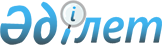 "Хабарламалар нысандарын және Мемлекеттік органдардың хабарламаларды қабылдау қағидаларын бекіту туралы, сондай-ақ хабарламаларды қабылдауды жүзеге асыратын мемлекеттік органдарды айқындау туралы" Қазақстан Республикасы Ұлттық экономика министрінің 2015 жылғы 6 қаңтардағы № 4 бұйрығына өзгерістер мен толықтырулар енгізу туралыҚазақстан Республикасы Ұлттық экономика министрінің м.а. 2021 жылғы 30 шiлдедегi № 75 бұйрығы. Қазақстан Республикасының Әділет министрлігінде 2021 жылғы 31 шілдеде № 23787 болып тіркелді
      БҰЙЫРАМЫН:
      1. "Хабарламалар нысандарын және Мемлекеттік органдардың хабарламаларды қабылдау қағидаларын бекіту туралы, сондай-ақ хабарламаларды қабылдауды жүзеге асыратын мемлекеттік органдарды айқындау туралы" Қазақстан Республикасы Ұлттық экономика министрінің 2015 жылғы 6 қаңтардағы № 4 бұйрығына (Нормативтік құқықтық актілерді мемлекеттік тіркеу тізілімінде № 10194 болып тіркелген) мынадай өзгерістер мен толықтырулар енгізілсін:
      бұйрықтың кіріспесі мынадай редакцияда жазылсын:
      "Рұқсаттар және хабарламалар туралы" Қазақстан Республикасы Заңының 11-бабының 4) тармақшасына сәйкес БҰЙЫРАМЫН:";
      1-тармақ мынадай редакцияда жазылсын:
      "1. Қоса беріліп отырған:
      1) осы бұйрыққа 1-қосымшаға сәйкес мемлекеттік органдардың хабарламаларды қабылдау қағидалары;
      2) осы бұйрыққа 2-қосымшаға сәйкес қызметті немесе белгілі бір іс-әрекеттерді жүзеге асырудың басталғаны немесе тоқтатылғаны туралы хабарламаның нысаны;
      3) осы бұйрыққа 3-қосымшаға сәйкес құрылыс-монтаждау жұмыстарын жүргізуді бастау туралы хабарламаның нысаны;
      4) осы бұйрыққа 3-1-қосымшаға сәйкес өзін-өзі реттейтін ұйым қызметінің басталғаны немесе тоқтатылғаны туралы хабарлама нысаны;
      5) осы бұйрыққа 3-2-қосымшаға сәйкес құрып кету қаупі төнген жабайы фауна мен флора түрлерімен халықаралық сауда туралы конвенцияның I және II қосымшаларына түрлері енгізілген жануарларды қолдан өсіру жөніндегі қызметтің басталғаны немесе тоқтатылғаны туралы хабарлама нысаны болып табылады;
      6) осы бұйрыққа 3-3-қосымшаға сәйкес энергетикалық сараптама жөніндегі қызметтің басталғаны немесе тоқтатылғаны туралы хабарламаның нысаны;
      7) осы бұйрыққа 3-5-қосымшаға сәйкес дара кәсіпкер ретінде қызметтің басталғаны туралы хабарлама нысаны;
      8) осы бұйрыққа 3-6-қосымшаға сәйкес бензин (авиациялықтан басқа), дизель отынын өндіру, бензинді (авиациялықтан басқа), дизель отынын көтерме және (немесе) бөлшек саудада өткізу жөніндегі қызметтің жекелеген түрлерін жүзеге асыратын салық төлеуші ретінде қызметтің басталғаны немесе тоқтатылғаны туралы хабарламаның нысаны;
      9) осы бұйрыққа 3-7-қосымшаға сәйкес темекі өнімдерін көтерме саудада өткізу жөніндегі жекелеген қызмет түрлерін жүзеге асыратын салық төлеуші ретінде қызметтің басталғаны немесе тоқтатылғаны туралы хабарлама нысаны;
      10) осы бұйрыққа 3-8-қосымшаға сәйкес жекелеген қызмет түрлерін – ойын бизнесін жүзеге асыратын салық төлеуші ретінде қызметтің басталғаны немесе тоқтатылғаны туралы хабарламаның нысаны;
      11) осы бұйрыққа 3-10-қосымшаға сәйкес жекелеген қызмет түрлерін жүзеге асыратын салық төлеуші ретінде қызметтің басталғаны немесе тоқтатылғаны туралы хабарлама нысаны - тауарлармен электрондық сауда;
      12) осы бұйрыққа 3-11-қосымшаға сәйкес радиоэлектрондық құралдарды пайдаланудың басталғаны немесе тоқтатылғаны туралы хабарлама нысаны;
      13) осы бұйрыққа 3-12-қосымшаға сәйкес жоғары жиілікті құрылғыны пайдаланудың басталғаны немесе тоқтатылғаны туралы хабарламаның нысаны;
      14) осы бұйрыққа 3-13-қосымшаға сәйкес радиоәуесқойлық қызметтер үшін радиоэлектрондық құралдарды пайдаланудың басталғаны немесе тоқтатылғаны туралы хабарлама нысаны;
      15) осы бұйрыққа 3-14-қосымшаға сәйкес телефон арнасы радиоұзартқышын пайдаланудың басталғаны немесе тоқтатылғаны туралы хабарлама нысаны;
      16) осы бұйрыққа 4-қосымшаға сәйкес хабарламалар қабылдауды жүзеге асыратын мемлекеттік органдардың тізбесі;
      17) осы бұйрыққа 5-қосымшаға сәйкес акцизделетін тауарларды өндіруді, жинауды (жинақтауды) жүзеге асыратын салық төлеуші ретінде қызметтің басталғаны немесе тоқтатылғаны туралы хабарламаның нысаны;
      18) осы бұйрыққа 6-қосымшаға сәйкес қалдықтарды жинау, сұрыптау және (немесе) тасымалдау, қауіпсіз қалдықтарды қалпына келтіру және (немесе) жою жөніндегі қызметтің басталғаны немесе тоқтатылғаны туралы хабарламаның нысаны;
      19) осы бұйрыққа 7-қосымшаға сәйкес қоршаған ортаға әсер ету туралы декларацияның нысаны бекітілсін.";
      көрсетілген бұйрықпен бекітілген Мемлекеттік органдардың хабарламаларды қабылдау қағидаларында:
      кіріспе мынадай редакцияда жазылсын:
      "Осы Қағидалар "Рұқсаттар және хабарламалар туралы" Қазақстан Республикасы Заңының (бұдан әрі - заң) 11-бабының 4) тармақшасына сәйкес әзірленді және мемлекеттік органдардың хабарламаларды қабылдау тәртібін айқындайды.";
      бұйрыққа 3-5, 3-10, 3-13, 3-14 және 4-қосымшалар осы бұйрыққа 1, 2, 3, 4 және 5-қосымшаларға сәйкес редакцияда жазылсын;
      осы бұйрыққа 6, 7 және 8-қосымшаларға сәйкес 5, 6 және 7-қосымшалармен толықтырылсын.
      2. Кәсіпкерлікті дамыту саясаты департаменті Қазақстан Республикасының заңнамасында белгіленген тәртіппен:
      1) осы бұйрықтың Қазақстан Республикасы Әділет министрлігінде мемлекеттік тіркелуін қамтамасыз етсін;
      2) осы бұйрықтың Қазақстан Республикасы Ұлттық экономика министрлігінің ресми интернет-ресурсында орналастырылуын қамтамасыз етсін;
      3) осы бұйрық Қазақстан Республикасы Әділет министрлігінде мемлекеттік тіркелгеннен кейін он жұмыс күні ішінде Заң департаментіне осы тармақтың 1) және 2) тармақшаларында көзделген іс-шаралардың орындалуы туралы мәліметтерді ұсынуды қамтамасыз етсін.
      3. Осы бұйрықтың орындалуын бақылау Қазақстан Республикасы Ұлттық экономика бірінші вице-министріне жүктелсін.
      4. Осы бұйрық алғашқы ресми жарияланған күнінен кейін күнтізбелік алпыс күн өткен соң қолданысқа енгізіледі.
      "КЕЛІСІЛДІ"
      Қазақстан Республикасының 
      Қаржы министрлігі
      "КЕЛІСІЛДІ"
      Қазақстан Республикасының 
      Қаржы нарығын реттеу 
      және дамыту агенттігі 
      "КЕЛІСІЛДІ"
      Қазақстан Республикасының
      Төтенше жағдайлар министрлігі
      "КЕЛІСІЛДІ"
      Қазақстан Республикасының 
      Ұлттық Банкі
      "КЕЛІСІЛДІ"
      Қазақстан Республикасының 
      Цифрлық даму, инновациялар 
      және аэроғарыш өнеркәсібі 
      министрлігі
      "КЕЛІСІЛДІ"
      Қазақстан Республикасының
      Экология, геология және 
      табиғи ресурстар министрлігі Дара кәсіпкер ретінде қызметтің басталғаны туралы хабарлама
      Беру себебі:
      Дара кәсіпкер ретінде қызметінің жүзеге асырылуының басталуы туралы хабарлайды
      Кәсіпкерліктің түрі:
      Ескертпе:
      * 9-тармақ мына жағдайларда толтырылады:
      бірлескен дара кәсіпкерлікті тіркеу (бірлескен кәсіпкерліктің барлық қатысушыларының атынан жазылған сенімхат);
      егер өтініш беруші кәмелеттік жасқа толмаса (заңды өкілдерінің келісімі, ал мұндай келісім болмаған жағдайда – некеге тұру туралы куәліктің көшірмесі не қорғаншылық және қамқоршылық органдарының шешімі немесе кәмелетке толмаған адамды әрекетке толық қабілетті деп жариялау туралы соттың шешімі). Тауарлардың электрондық саудасы – жекелеген қызмет түрлерін жүзеге асыратын салық төлеуші ретінде қызметті бастағаны немесе тоқтатқаны туралы Хабарлама
      1. _________________________________________________________ 
      (Мемлекеттік кірістер органының атауы)
      Өтініш берушінің деректері
      2. ЖСН/БСН_________________________________________________
      3. Атауы____________________________________________________
      4. Орналасқан орны__________________________________________ 
      (пошта индексі, облыс, қала, аудан, елдімекен, көшенің атауы, 
      ___________________________________________________________ 
      үйдің, ғимараттың нөмірі (тұрақты мекеме)
      5.
      6. Тауарлардың электрондық саудасын жүзеге асыратын салық төлеушілер үшін қосымша мәліметтер:
      6.1. Электрондық пошта__________________________________________
      6.2. Телефондар_________________________________________________
      6.3. Қызмет жүзеге асырылып отырған мекен-жай(лар) _______________ 
      (пошта индексі, 
      _______________________________________________________________ 
      облыс, қала, аудан, елді мекен, көшенің атауы, үй, ғимарат (стационарлық үй-жайдың) нөмірі)
      7. Осы хабарламаны бере отырып, өтініш беруші төмендегілерді қамтамасыз етеді:
      барлық көрсетілген деректер ресми болып табылады және көрсетілген мекен жайларға қызметті немесе әрекетті жүзеге асыру мәселелері бойынша кез келген ақпарат жолдануы мүмкін;
      өтініш берушіге мәлімделген қызмет түрімен немесе жеке әрекеттер мен айналысуға сот тыйым салған жоқ;
      барлық ұсынылатын құжаттар анық және жарамды болып табылатын растайды;
      осы хабарламада берілген дербес деректерді жинауға және өңдеуге келісімін береді;
      Қазақстан Республикасының заңдарына сәйкес осы хабарламада көрсетілген мәліметтердің дұрыстығы мен толықтығы үшін жауап береді;
      өтініш беруші тауарлардың электрондық саудасын жүзеге асыратын салық төлеуші ретінде қызметті жүзеге асыру бойынша орындауға міндетті Қазақстан Республикасы заңнамасының талаптарын сақтауды қамтамасыз етеді.
      Беруші:__________________________________________ ______________ 
      (тегі, аты, әкесінің аты (бар болған жағдайда) (қолы)
      Мөр орны (бар болған жағдайда)
      Берілген күні мен уақыты 20 ___ жылғы "___"______ "___" сағат "__" минут
      Пошта штемпелінің күні 20_____жылғы "_________" ________________
      (хабарлама пошта арқылы тапсырылған жағдайда толтырылады)
      Сенімхат бойынша тұлға хабарламаны берген жағдайда:
      Сенімді тұлға _______________________________________ ___________
      (тегі, аты, әкесінің аты (бар болған жағдайда) (қолы) 
      _______________________________________________________________
      (сенімхаттың нөмірі мен күні)
      Берілген күні мен уақыты 20 __ жылғы "___"______ "___" сағат "__" минут Радиоәуесқойлық қызметке арналған радиоэлектрондық құралдарды пайдалануды бастағаны немесе тоқтатқаны туралы хабарлама
      1. _____________________________________________________________________ 
      (радиожиілік спектрін пайдалану орны бойынша аумақтық
      _______________________________________________________________________ 
      (мемлекеттік органның толық атауы)
      2. Осымен______________________________________________________________
      (радиожиілік спектрін пайдаланушының толық атауы, заңды тұлғаның
      _______________________________________________________________________
      бизнес-сәйкестендіру нөмірі (бар болған жағдайда) (оның ішінде шетелдік заңды
      тұлғаның филиалы немесе өкілдігі), жеке тұлғаның жеке сәйкестендіру нөмірі
      _______________________________________________________________________
      ______________________________бойынша қызметті жүзеге асырудың басталғаны
      _______________________________________________________________________
      бойынша қызметті жүзеге асырудың тоқтатылғаны
      (қызметтің атауы көрсетіледі)
      жеке тұлғаның заңды мекен жайының _____________________________________
      заңды тұлғаның орналасқан орнының ______________________________________
      қызметті немесе іс-әрекетті жүзеге асыру орнының __________________________
      (тиісті жолға X белгісі қойылады)
      хабарламада көрсетілген деректердің*_____________________________________
      өзгергені туралы хабардар етеді.
      3. Заңды тұлғаның орналасқан орнының мекенжайы/жеке тұлғаның заңды мекенжайы ______________________________________________________________________ 
      (пошталық индекс, облыс, қала, аудан, елді мекен, көше атауы, үй, ғимарат (стационарлы қүй-жайдың) нөмірі
      4. Электронды пошта ____________________________________________________
      5. Телефон _____________________________________________________________
      6. Факс ________________________________________________________________
      7. Қызметті жүзеге асыру мекенжайы_______________________________________ 
      ______________________________________________________________________ 
      (пошталық индексі, аудан, қала, аудан, елді мекен, көше атауы, үй, ғимарат (стационарлы қүй-жайдың) нөмірі
      8. Шақыру белгісі:_______________________________________________________ 
      (уәкілетті орган немесе ақпараттық жүйелер арқылы берілген 
      ______________________________________________________________________ 
      шақыру белгісі)
      РЭҚ ЖЖҚ иесі**: 
      9. Резиденттер үшін:_____________________________________________________ 
      (радиожиілік спектрін пайдаланушының толық 
      ______________________________________________________________________ 
      атауы, заңды тұлғаның бизнес-сәйкестендіру нөмірі (бар болған жағдайда) 
      ______________________________________________________________________ 
      (оның ішінде шетелдік заңды тұлғаның филиалы немесе өкілдігі), жеке тұлғаның жеке сәйкестендіру нөмірі) 
      10. Резидент емес тұлғалар үшін***:
      1) Аты, әкесінің аты (бар болған жағдайда)
      Name (Нэйм) 
      ______________________________________________________________________ 
      2) Тегі 
      Surname (СҰнэйм) 
      ______________________________________________________________________ 
      3)Туған күні және жері 
      Date and place of Birth (Дэйт энд плэйс оф БҰрз) 
      ________________________________________________________________ 
      4) Азаматтығы 
      Citizenship (Ситизиншип) 
      ________________________________________________________________ 
      5) Тұрғылықты орны 
      Permanent homе address (ПҰрманент хоум эдрес) 
      ________________________________________________________________ 
      6) Төл-құжат нөмірі 
      Passport number (Паспот намбэр) 
      ________________________________________________________________ 
      7) Әрекет ету мерзімі: _____________________________ дейін 
      11. Осы арқылы мына техникалық параметрлермен төмендегі мекенжай бойынша 
      РЭҚ жұмысының басталуы туралы хабарлаймын:
      12. Осы хабарламаны ұсыну арқылы мыналарды:
      1) көрсетілген барлық деректер ресми болып табылатынын және көрсетілген мекенжайларға қызметті немесе жекелеген іс-қимылдарды жүзеге асыру мәселелері бойынша кез-келген ақпарат жіберілуі мүмкін екендігін;
      2) техникалық параметрлер өзгерген жағдайда байланыс саласындағы уәкілетті органның аумақтық бөлімшесін уақтылы хабардар етуге міндеттенетінімді;
      3) Қазақстан Республикасы Инвестициялар және даму министрінің міндетін атқарушының 2015 жылғы 23 шілдедегі № 787 бұйрығымен бекітілген Радиоәуесқойлық қызметтердің радиоэлектрондық құралдарын пайдалану қағидаларына сәйкес үміткердің ата-анасының (қамқоршының) 16 жасқа толмаған тұлғаларға келісімінің болуы, РЭҚ-ты пайдалануға қарсы еместігі және талаптарды сақтауда өзіне жауапкершілік алатыны туралы;
      4) ұжымдық радиостанцияның ашылуы кезінде үй-жай иесінің келісімінің болуы туралы;
      5) РЭҚ-тың барлық параметрлері Қазақстан Республикасының белгіленген нормалары мен стандартарына сәйкес келетінін;
      6) РЭҚ пайдалану басталғанға дейін Қазақстан Республикасы заңнамасының орындалуы міндетті талаптарының сақталатынын растаймын.
      13. РЭҚ пайдалануға беру кезінде байланыс саласындағы заңнаманың талаптарын бұзғанымыз үшін Қазақстан Республикасының Әкімшілік құқық бұзушылық туралы кодексіне сәйкес жауапты болатынымыз туралы хабардармыз.
      14. Өтініш беруші _________________________________________________ 
      (жеке тұлғалар үшін - тегі, аты, әкесінің аты (бар болған жағдайда) 
      ______________________________________________________________________ 
      заңды тұлғалар үшін – ұйымның басшысы, қолы)
      15. Мөр орны (бар болған жағдайда) **** Ұсынылған күні мен уақыты 20__ жылғы "___"____ "__" сағат "__" минут
      Ескерту:
      * – хабарламада көрсетілген тіркеу деректері өзгерген кезде толтырылады. Бұл жолда радиожиілік спектрін пайдалану шының бұрынғы толық атауы, заңды тұлғаның бизнес сәйкестендіру нөмірі (бар болған жағдайда) (оның ішінде шетелдік заңды тұлғаның филиалы немесе өкілдігі), жеке тұлғаның жеке сәйкестендіру нөмірі көрсетіледі;
      ** – осы құралдар мен құрылғылар меншігінде, шаруашылық жүргізу құқығында немесе жедел басқару құқығында не өзге де заңды негізде тұрған жеке немесе заңды тұлға (жалдау, тегін пайдалану);
      *** – резидент емес тұлғаның деректері толтырылады;
      **** – өтінішті электронды түрде ұсынған кезде аталған тармақ толтырылмайды.
      Хабарламада көрсетілген негізгі қысқартулар:
      Вт – ватт;
      МГц – мегагерц;
      Жұмыс кестесі – позиция деректері тек жақшада көрсетілген байланыс түрлеріне ғана толтырылады;
      РЭҚ – радиоэлектрондық құрал. Телефон арнасы радиоұзартқышын пайдалануды бастау немесе тоқтату туралы хабарлама
      1. ____________________________________________________________________ 
      (радиожиілік спектрін пайдалану орны бойынша аумақтық мемлекеттік органның толық атауы)
      2. Осы арқылы_________________________________________________________ 
      (радиожиілік спектрін пайдаланушының толық атауы, бизнес-сәйкестендіру нөмірі (бар болған жағдайда)
      ______________________________________________________________________ 
      (оның ішінде – шетелдік заңды тұлға филиалының немесе өкілдігінің бизнес- сәйкестендіру нөмірі) жеке тұлғаның сәйкестендіру нөмірі)
      ______________________________________________________________________
      _____________________________ бойынша қызметті жүзеге асыруды бастағаны
      ______________________________________________________________________
      ____________________________ бойынша қызметті жүзеге асыруды тоқтатқаны
      жеке тұлғаның заңды мекенжайының _____________________________________
      заңды тұлғаның орналасқан жері _________________________________________
      қызметті немесе іс-қимылды жүзеге асыру мекенжайының ___________________
      (тиісті жолда Х белгісі қойылады)
      хабарламада көрсетілген деректердің**___________________________________
      өзгергендігі туралы хабарлайды.
      3. Заңды тұлғаның орналасқан жерінің мекенжайы/жеке тұлғаның заңды мекенжайы
      ______________________________________________________________________
      (пошталық индексі, облысы, қаласы, ауданы, елді мекені, көше атауы, үй, ғимарат (стационарлық үй-жайлар) нөмірі)
      4. Электрондық пошта ___________________________________________________
      5. Телефондар __________________________________________________________
      6. Факс ________________________________________________________________
      7. Қызметті жүзеге асыру мекенжайы(лары) ________________________________ 
      (пошталық индексі, облысы, қаласы, ауданы, 
      ______________________________________________________________________ 
      елді мекені, көше атауы, үй, ғимарат (стационарлық үй-жайлар) нөмірі
      8. Осы арқылы төменде көрсетілген мекенжай бойынша келесі техникалық параметрлермен телефон арнасы радиоұзартқышын пайдаланудың басталғаны туралы хабарлаймын:
      9. Осы хабарламаны бере отырып, растаймын:
      1) көрсетілген деректер ресми болып табылады және көрсетілген мекенжайларға қызметті немесе жекелеген әрекеттерді жүзеге асыру мәселелері бойынша ақпарат жіберілуі мүмкін;
      2) техникалық параметрлер өзгерген жағдайда, мен байланыс саласындағы уәкілетті органның аумақтық бөлімшесіне тиісті хабарламаларды уақтылы ұсынатын боламын;
      3) радиоұзартқыштың барлық параметрлері Қазақстан Республикасының белгіленген нормалары мен стандарттарына сәйкес келетін болады;
      4) "салық және бюджетке төленетін басқа да міндетті төлемдер туралы" Қазақстан Республикасының кодексіне (Салық кодексі) сәйкес радиоұзартқыштар (арна үшін) үшін ақы төлеуді жүргізу ;
      5) радиоұзартқышты пайдалануды жүзеге асыру басталғанға дейін Қазақстан Республикасы заңнамасының орындалуы міндетті талаптарын сақтау;
      6) телефон арнасы радиоұзартқышын пайдалануды енгізу кезіндегі бұзушылық үшін жауапкершілік және "әкімшілік құқық бұзушылық туралы" Қазақстан Республикасының Кодексіне сәйкес Қазақстан Республикасының байланыс саласындағы заңнамасының талаптары туралы хабардар ету.
      10. Өтініш беруші_______________________________________________________ 
      (жеке тұлғалар үшін – тегі, аты, әкесінің аты (болған жағдайда), заңды тұлғалар үшін – ұйым атауы, қолы)
      11. Мөр орны (бар болған жағдайда) **
      Тапсыру күні мен уақыты: 20__ жылғы "___"________ "__" сағат "__" минут
      Ескерту:
      * – хабарламада көрсетілген тіркеу деректері өзгерген кезде толтырылады.
      Бұл жолда радиожиілік спектрін пайдаланушының бұрынғы толық атауы, заңды тұлғаның бизнес сәйкестендіру нөмірі (бар болған жағдайда) (оның ішінде шетелдік заңды тұлғаның филиалы немесе өкілдігі), жеке тұлғаның жеке сәйкестендіру нөмірі көрсетіледі;
      ** – өтінімді электронды түрде тапсырған жағдайда бұл тармақ толтырылмайды.
      Хабарламада көрсетілген негізгі қысқартулар:
      Вт – ватт;
      МГц – мегагерц. Хабарламаларды қабылдауды жүзеге асыратын мемлекеттік органдардың тізбесі Акцизделетін тауарларды өндіру, жинауды (жинақтауды) жүзеге асыру жөніндегі салық төлеуші ретінде қызметті бастағаны немесе тоқтатқаны туралы хабарлама
      1. _______________________________________________________________________ 
      (мемлекеттік кірістер органының атауы) 
      2. Осымен ________________________________________________________________ 
      _________________________________________________________________________ 
      (Салық төлеушінің (салық агентінің) тегі, аты, әкесінің аты (егер ол жеке басын
      куәландыратын кұжатта көрсетілсе) немесе атауы) сәйкестендіру нөмірі (ЖСН/БСН) 
      _________________________________ :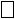  жекелеген қызмет түрлерін жүзеге асыратын салық төлеуші ретінде қызметті бастағаны жөніндегі


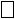  жекелеген қызмет түрлерін жүзеге асыратын салық төлеуші ретінде қызметті тоқтатқаны жөніндегі


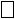  хабарламада көрсетiлген салық салу объектілерінің және (немесе) салық салуға байланысты объектілернің туралы мәлiметтер өзгергені туралы хабарлайды.


      3. Қызметтің түрі: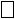  Қазақстан Республикасының "Салық және бюджетке төленетін басқа да міндетті төлемдер туралы" кодексінің 462-бабы бірінші бөлігінің 6) тармақшасында көзделген акцизделетін тауарларды өндіру, жинауды (жинақтауды) жүзеге асыру


      4. – Түрі: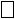  шағын автобустарды, автобустар мен троллейбустарды қоспағанда, қозғалтқышының көлемі 3000 текше сантиметрден асатын, 10 және одан да көп адам тасымалдауға арналған моторлы көлік құралдары;


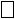  қозғалтқышының көлемі 3000 текше сантиметрден асатын, адамдар тасымалдауға арналған жеңіл автомобильдер және өзге де моторлы көлік құралдары (арнайы мүгедектерге арналған қолмен басқарылатын немесе қолмен басқару адаптері бар автомобильдерден басқа);


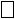  қозғалтқышының көлемі 3000 текше сантиметрден асатын, жүкке арналған платформасы және жүк бөлiгiнен қатты стационарлық қабырғамен бөлінген жүргiзушi кабинасы бар жеңіл автомобиль шассиiндегi моторлы көлік құралдары (арнайы мүгедектерге арналған қолмен басқарылатын немесе қолмен басқару адаптері бар автомобильдерден басқа);


      5. Объектінің орналасқан орны:
      облыс ____________________________________________________________________
      қала (аудан) _______________________________________________________________
      село (ауыл) ________________________________________________________________
      көше (шағын аудан) ________________________________________________________
      үй нөмірі _________________________________________________________________
      6. Объектілер туралы мәліметтер:
      А. Объектілер саны, (дана)__________
      Б. Қоймалардың жалпы орын иеленген ауданы, (ш.м)__________
      7. Жер учаскілер туралы мәліметтер:
      А. Жер учаскілер саны, (дана)__________
      Б. Жер учаскесінің жалпы ауданы, (га)__________
      8. Меншік құқығының түрі: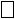  меншік құқығында


      А. құқық белгілейтін құжат атауы ______________________
      Б. құқық белгілейтін құжат нөмірі _____________________________
      В. құқық белгілейтін құжаттың күні "___" _________ 20__ ж.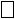  жалдау шарты бойынша


      А. жалдау шартының нөмірі_____________________________________________
      Б. жалдау шартының күні "___" _________ 20__ ж.
      В. жалдау шартының қолданылу мерзімі "___" _______ 20__ ж. "___" ____ 20__ ж. дейін
      9. Өтініш беруші _______________________________________ __________
      (тегі, аты әкесінің аты (егер ол жеке басын куәландыратын құжатта көрсетілсе) (қолы)
      Мөр орны (бар болған жағдайда)
      Берілген күні: 20__ жылғы "___" _________
      10. Пошта штемпелінің күні 20 __ жылғы "___" __________ _______________________
      (хабарлама пошта арқылы тапсырылған жағдайда толтырылады) Қалдықтарды жинау, сұрыптау және (немесе) тасымалдау, қауіпсіз қалдықтарды қалпына келтіру және (немесе) жою жөніндегі қызметтің басталғаны немесе тоқтатылғаны туралы хабарлама
      ________________________________________________________________ 
      (мемлекеттік органның толық атауы)
      Қалдықтарды басқару саласындағы кәсіпкерлік субъектісінің атауы 
      ________________________________________________________________
      Қалдықтарды басқару саласындағы қызметтің атауы __________________
      ________________________________________________________________
      Субъект туралы мәліметтер (жеке және (немесе) заңды тұлға) __________
      ________________________________________________________________
      Орналасқан жері (жеке және (немесе) заңды тұлға) ___________________
      ________________________________________________________________
      Орналасқан жері (жеке және (немесе) заңды тұлға) ___________________
      ________________________________________________________________
      ________________________ бойынша қызметті жүзеге асырудың басталуы
      ________________________________________________________________
      (қалдықтарды жинау, сұрыптау және (немесе) тасымалдау, тұрмыстық қатты қалдықтарды қалпына келтіру және (немесе) жою жөніндегі қызмет; қалдықтарды жинау, сұрыптау және (немесе) тасымалдау, құрылыс қалдықтарын қалпына келтіру және (немесе) жою жөніндегі қызмет; қалдықтарды жинау, сұрыптау және (немесе) тасымалдау, тамақ қалдықтарын, органиканы және өзге де қалдықтарды қалпына келтіру және (немесе) жою жөніндегі қызмет)
      (қызметтің немесе іс-қимылдың атауы көрсетіледі)
      _______________________ бойынша іс-қимылды жүзеге асырудың басталуы
      _______________________ бойынша қызметті жүзеге асыруды тоқтатылғаны
      (қызметтің немесе іс-қимылдың атауы көрсетіледі)
      өзгерту: жеке тұлғаның заңды мекен-жайы ___________________________
      заңды тұлғаның орналасқан жері ___________________________________
      қызметті немесе іс-қимылды жүзеге асыру мекен-жайлары _____________
      ________________________________________________________________
      туралы хабарлайды
      Қалдықтарды басқару саласындағы кәсіпкерлік субъектілерінің басшысы (басшының орынбасары, бас инженер) ________________________
      ________________________________________________________________
      Байланыс деректері ______________________________________________ 
      ________________________________________________________________
      Меншік құқығында (жалға алу) автокөліктің (қоқыс тасығыш, жүк тиегіш, экскаватор) болуы (болмауы) _________________________________
      ________________________________________________________________
      Қалдықтарды басқару саласында лицензиялардың, рұқсаттардың болуы туралы мәліметтер _______________________________________________________________
      ________________________________________________________________
      Санын көрсете отырып, меншік (жалға алу) құқығында сұрыптау желісінің болуы (болмауы) ___________________________________________
      ________________________________________________________________
      Санын көрсете отырып, меншік (жалға) құқығындағы қауіпті емес қалдықтарды жою (энергия кәдеге жарату) жөніндегі зауыттың болуы (болмауы) 
      _____________________________
      ________________________________________________________________
      Меншік (жалға алу) құқығында қауіпті емес қалдықтарды жою жөніндегі қондырғылардың болуы (болмауы) __________________________
      ________________________________________________________________
      Хабарламаны беру күні ___________________________________________
      Қызметтің тоқтатылған күні ________________________________________ Қоршаған ортаға әсері туралы декларация туралы хабарлама
      Ұсыну күні: 20___ ж."___" __________ 
      Жоспарланған қызмет (жаңа нысан) және (немесе) қолданыстағы объект үшін: 
      Облыстардың, республикалық маңызы бар қалалардың және астананың жергілікті мемлекеттік органдарына ___________________________________________________
      Заңды тұлғадан (жеке кәсіпкерден) ____________________________________________
      _______________________________________________________________ ___________
      (жеке тұлға үшін - тегі, аты, әкесінің аты (болған жағдайда), заңды
      тұлға үшін - ұйымның атауы, пошталық индексі, облысы, қаласы, ауданы,
      елді мекені, көше атауы, үй/ғимарат (стационарлық үй-жайлар) нөмірі
      және телефон нөмірі)
      Осымен ____________________________________________________________________
      (объектiнiң атауы және орналасқан жері)
      __________________________________________________________________________
      III санаттағы объектідегі қоршаған ортаға әсері туралы хабарлаймын.
      Негізгі қызмет ____________________________________________
      Нысанның қысқаша сипаттамасы _____________________________________
      ____________________________________________________________________
      ____________________________________________________________________
      Өндірілген өнімнің, орындалған жұмыстың, көрсетілген қызметтің түрі мен көлемі (өндірілген өнім көлемі) _____________________________________________________
      Мемлекеттік экологиялық сараптаманың оң қорытындысының нөмірі және берілген күні (жоспарланған қызмет үшін) ___________________________________________________
      Ауаға ластаушы заттар шығарындыларының жарияланған мөлшері (грамм/секунд, тонна/жыл)
      Қауіпті қалдықтардың жарияланған мөлшері
      Қауіпсіз қалдықтардың жарияланған мөлшері
      Бұл ретте мынаны хабарлаймын:
      Бұл ретте хабарлаймын:
      1. Осы хабарламаны бере отырып, растаймын:
      1) көрсетілген деректер ресми болып табылады және оларға қызметті немесе жекелеген әрекеттерді жүзеге асыру мәселелері бойынша ақпарат жіберілуі мүмкін;
      2) қоса берілетін құжаттар шындыққа сәйкес келеді және жарамды болып табылады;
      3) белгіленіп отырған қызметті жүзеге асыру басталғанға дейін Қазақстан Республикасы заңнамасының орындалуы міндетті талаптарын сақтау.
      2. Қазақстан Республикасының "Әкімшілік құқық бұзушылық туралы" Кодексіне сәйкес экологиялық заңнама талаптарын бұзғаны үшін жауапкершілік туралы хабардар ету.
      Тұлға хабарламаны сенімхат бойынша берген жағдайда: сенімді тұлға _____________ ___________________________________ (қолы) (тегі, аты, әкесінің аты (болған жағдайда)
      Ұсыну күні: 20___ ж. "___" __________ 
      Жоспарланған қызмет (жаңа нысан) және (немесе) қолданыстағы объект үшін: Облыстардың, республикалық маңызы бар қалалардың және астананың жергілікті мемлекеттік органдарына ______________________________________________________
      Заңды тұлғадан (жеке кәсіпкерден) ___________________________________________
      __________________________________________________________________________
       (жеке тұлға үшін - тегі, аты, әкесінің аты (болған жағдайда), заңды тұлға үшін - ұйымның атауы, пошталық индексі, облысы, қаласы, ауданы, елді мекені, көше атауы, үй/ғимарат (стационарлық үй-жайлар) нөмірі және телефон нөмірі)
      Осымен __________________________________________________________________
      (объектiнiң атауы және орналасқан жері)
      _________________________________________________________________________
      III санаттағы объектідегі қоршаған ортаға әсері туралы хабарлаймын.
      Негізгі қызмет _____________________________________________________________
      Нысанның қысқаша сипаттамасы _____________________________________________
      _________________________________________________________________________
      _________________________________________________________________________
      Өндірілген өнімнің, орындалған жұмыстың, көрсетілген қызметтің түрімен көлемі (өндірілген өнім көлемі) _______________________________________________________
      Мемлекеттік экологиялық сараптаманың оң қорытындысының нөмірі және берілген күні (жоспарланған қызмет үшін) ___________________________________________________
      Ауаға ластаушы заттар шығарындыларының жарияланған мөлшері (грамм/секунд, тонна/жыл)
      Қауіпті қалдықтардың жарияланған мөлшері
      Қауіпсіз қалдықтардың жарияланған мөлшері
      Бұл ретте мынаны хабарлаймын:
      1. Осы хабарламаны бере отырып мыналарды растаймын:
      1) көрсетілген барлық деректер ресми болып табылады және оларға қызметті немесе жекелеген іс-қимылды жүзеге асыру мәселелері бойынша кез келген ақпарат жолдануы мүмкін;
      2) қоса берілген құжаттар шындыққа сәйкес келеді және жарамды болып табылады;
      3) жоспарланған іс-шаралар басталғанға дейін міндетті болып табылатын Қазақстан Республикасы заңнамасының талаптарын сақтау.
      2. Қазақстан Республикасының "Әкімшілік құқық бұзушылық туралы" Кодексіне сәйкес экологиялық заңнама талаптарын бұзғаны үшін жауапкершілік туралы хабардар ету.
      Тұлға хабарламаны сенімхат бойынша берген жағдайда: сенімді тұлға 
      ____________________________________________________________ 
      (тегі, аты, әкесінің аты (болған жағдайда) 
      Берілген күні: 20__ жылғы "___" ________
					© 2012. Қазақстан Республикасы Әділет министрлігінің «Қазақстан Республикасының Заңнама және құқықтық ақпарат институты» ШЖҚ РМК
				
      Қазақстан Республикасы
Ұлттық экономика министрінің м.а.

Т. Жаксылыков
Қазақстан Республикасы
Ұлттық экономика
министрінің м.а.
2021 жылғы 30 шілдедегі
№ 75 Бұйрығына
1-қосымшаҚазақстан Республикасы
Ұлттық экономика министрінің
2015 жылғы 6 қаңтардағы
№ 4 бұйрығына
3-5-қосымшаНысан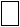 
дара кәсіпкер ретінде тіркелу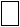 
Хабарламада көрсетілген деректерді өзгерту
1. ____________________________________________________________
1. ____________________________________________________________
                (мемлекеттік кірістер органының атауы)
                (мемлекеттік кірістер органының атауы)
2. Осы арқылы _________________________________________________
2. Осы арқылы _________________________________________________
                          (жеке тұлғаның аты, әкесінің аты (егер жеке басын куәландыратын

                                           құжатта көрсетілсе), тегі)
                          (жеке тұлғаның аты, әкесінің аты (егер жеке басын куәландыратын

                                           құжатта көрсетілсе), тегі)
Жеке тұлғаның ЖСН (бірлескен кәсіпкерліктің БСН)
Жеке тұлғаның ЖСН (бірлескен кәсіпкерліктің БСН)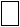 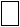 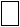 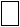 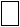 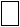 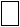 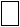 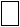 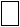 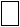 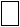 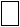 
жеке
жеке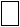 
бірлескен
бірлескен
3. Дара кәсіпкердің атауы
3. Дара кәсіпкердің атауы
3. Дара кәсіпкердің атауы
3. Дара кәсіпкердің атауы
3. Дара кәсіпкердің атауы
3. Дара кәсіпкердің атауы
3. Дара кәсіпкердің атауы
3. Дара кәсіпкердің атауы
3. Дара кәсіпкердің атауы
3. Дара кәсіпкердің атауы
3. Дара кәсіпкердің атауы
3. Дара кәсіпкердің атауы
3. Дара кәсіпкердің атауы
3. Дара кәсіпкердің атауы
3. Дара кәсіпкердің атауы
3. Дара кәсіпкердің атауы
_____________________________________________________________
_____________________________________________________________
_____________________________________________________________
_____________________________________________________________
_____________________________________________________________
_____________________________________________________________
_____________________________________________________________
_____________________________________________________________
_____________________________________________________________
_____________________________________________________________
_____________________________________________________________
_____________________________________________________________
_____________________________________________________________
_____________________________________________________________
_____________________________________________________________
_____________________________________________________________
                                 (болған жағдайда көрсету керек)
                                 (болған жағдайда көрсету керек)
                                 (болған жағдайда көрсету керек)
                                 (болған жағдайда көрсету керек)
                                 (болған жағдайда көрсету керек)
                                 (болған жағдайда көрсету керек)
                                 (болған жағдайда көрсету керек)
                                 (болған жағдайда көрсету керек)
                                 (болған жағдайда көрсету керек)
                                 (болған жағдайда көрсету керек)
                                 (болған жағдайда көрсету керек)
                                 (болған жағдайда көрсету керек)
                                 (болған жағдайда көрсету керек)
                                 (болған жағдайда көрсету керек)
                                 (болған жағдайда көрсету керек)
                                 (болған жағдайда көрсету керек)
4. Жүзеге асырылатын қызметтің түрі (экономикалық қызметтер түрлерінің жалпы сыныптауышына сәйкес 5 белгілік код көрсетіледі):
4. Жүзеге асырылатын қызметтің түрі (экономикалық қызметтер түрлерінің жалпы сыныптауышына сәйкес 5 белгілік код көрсетіледі):
4. Жүзеге асырылатын қызметтің түрі (экономикалық қызметтер түрлерінің жалпы сыныптауышына сәйкес 5 белгілік код көрсетіледі):
4. Жүзеге асырылатын қызметтің түрі (экономикалық қызметтер түрлерінің жалпы сыныптауышына сәйкес 5 белгілік код көрсетіледі):
4. Жүзеге асырылатын қызметтің түрі (экономикалық қызметтер түрлерінің жалпы сыныптауышына сәйкес 5 белгілік код көрсетіледі):
4. Жүзеге асырылатын қызметтің түрі (экономикалық қызметтер түрлерінің жалпы сыныптауышына сәйкес 5 белгілік код көрсетіледі):
4. Жүзеге асырылатын қызметтің түрі (экономикалық қызметтер түрлерінің жалпы сыныптауышына сәйкес 5 белгілік код көрсетіледі):
4. Жүзеге асырылатын қызметтің түрі (экономикалық қызметтер түрлерінің жалпы сыныптауышына сәйкес 5 белгілік код көрсетіледі):
4. Жүзеге асырылатын қызметтің түрі (экономикалық қызметтер түрлерінің жалпы сыныптауышына сәйкес 5 белгілік код көрсетіледі):
4. Жүзеге асырылатын қызметтің түрі (экономикалық қызметтер түрлерінің жалпы сыныптауышына сәйкес 5 белгілік код көрсетіледі):
4. Жүзеге асырылатын қызметтің түрі (экономикалық қызметтер түрлерінің жалпы сыныптауышына сәйкес 5 белгілік код көрсетіледі):
4. Жүзеге асырылатын қызметтің түрі (экономикалық қызметтер түрлерінің жалпы сыныптауышына сәйкес 5 белгілік код көрсетіледі):
4. Жүзеге асырылатын қызметтің түрі (экономикалық қызметтер түрлерінің жалпы сыныптауышына сәйкес 5 белгілік код көрсетіледі):
4. Жүзеге асырылатын қызметтің түрі (экономикалық қызметтер түрлерінің жалпы сыныптауышына сәйкес 5 белгілік код көрсетіледі):
4. Жүзеге асырылатын қызметтің түрі (экономикалық қызметтер түрлерінің жалпы сыныптауышына сәйкес 5 белгілік код көрсетіледі):
4. Жүзеге асырылатын қызметтің түрі (экономикалық қызметтер түрлерінің жалпы сыныптауышына сәйкес 5 белгілік код көрсетіледі):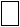 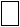 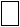 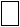 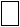 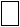 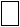 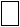 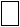 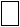 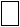 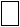 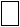 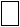 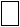 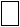 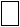 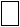 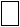 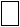 
5. Салық салу тәртібін (режимін) таңдау:
5. Салық салу тәртібін (режимін) таңдау:
5. Салық салу тәртібін (режимін) таңдау:
5. Салық салу тәртібін (режимін) таңдау:
5. Салық салу тәртібін (режимін) таңдау:
5. Салық салу тәртібін (режимін) таңдау:
5. Салық салу тәртібін (режимін) таңдау:
5. Салық салу тәртібін (режимін) таңдау:
5. Салық салу тәртібін (режимін) таңдау:
5. Салық салу тәртібін (режимін) таңдау:
5. Салық салу тәртібін (режимін) таңдау:
5. Салық салу тәртібін (режимін) таңдау:
5. Салық салу тәртібін (режимін) таңдау:
5. Салық салу тәртібін (режимін) таңдау:
5. Салық салу тәртібін (режимін) таңдау:
5. Салық салу тәртібін (режимін) таңдау: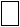 
А.
А.
А.
А.
Жалпыға бірдей белгіленген тәртіп
Жалпыға бірдей белгіленген тәртіп
Жалпыға бірдей белгіленген тәртіп
Жалпыға бірдей белгіленген тәртіп
Жалпыға бірдей белгіленген тәртіп
Жалпыға бірдей белгіленген тәртіп
Жалпыға бірдей белгіленген тәртіп
Жалпыға бірдей белгіленген тәртіп
Жалпыға бірдей белгіленген тәртіп
Жалпыға бірдей белгіленген тәртіп
Жалпыға бірдей белгіленген тәртіп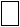 
В.
В.
В.
В.
Патент негізінде арнаулы салық режимі
Патент негізінде арнаулы салық режимі
Патент негізінде арнаулы салық режимі
Патент негізінде арнаулы салық режимі
Патент негізінде арнаулы салық режимі
Патент негізінде арнаулы салық режимі
Патент негізінде арнаулы салық режимі
Патент негізінде арнаулы салық режимі
Патент негізінде арнаулы салық режимі
Патент негізінде арнаулы салық режимі
Патент негізінде арнаулы салық режимі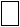 
С.
С.
С.
С.
Оңайлатылған декларация негізінде арнаулы салық режимі
Оңайлатылған декларация негізінде арнаулы салық режимі
Оңайлатылған декларация негізінде арнаулы салық режимі
Оңайлатылған декларация негізінде арнаулы салық режимі
Оңайлатылған декларация негізінде арнаулы салық режимі
Оңайлатылған декларация негізінде арнаулы салық режимі
Оңайлатылған декларация негізінде арнаулы салық режимі
Оңайлатылған декларация негізінде арнаулы салық режимі
Оңайлатылған декларация негізінде арнаулы салық режимі
Оңайлатылған декларация негізінде арнаулы салық режимі
Оңайлатылған декларация негізінде арнаулы салық режимі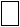 
D.
D.
D.
D.
Шаруа немесе фермерлік қожалықтар үшін арнаулы салық режимі
Шаруа немесе фермерлік қожалықтар үшін арнаулы салық режимі
Шаруа немесе фермерлік қожалықтар үшін арнаулы салық режимі
Шаруа немесе фермерлік қожалықтар үшін арнаулы салық режимі
Шаруа немесе фермерлік қожалықтар үшін арнаулы салық режимі
Шаруа немесе фермерлік қожалықтар үшін арнаулы салық режимі
Шаруа немесе фермерлік қожалықтар үшін арнаулы салық режимі
Шаруа немесе фермерлік қожалықтар үшін арнаулы салық режимі
Шаруа немесе фермерлік қожалықтар үшін арнаулы салық режимі
Шаруа немесе фермерлік қожалықтар үшін арнаулы салық режимі
Шаруа немесе фермерлік қожалықтар үшін арнаулы салық режимі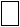 
Е.
Е.
Е.
Е.
Ауыл шаруашылығы өнімін өндірушілер мен ауыл шаруашылығы кооперативтері үшін арнаулы салық режимі
Ауыл шаруашылығы өнімін өндірушілер мен ауыл шаруашылығы кооперативтері үшін арнаулы салық режимі
Ауыл шаруашылығы өнімін өндірушілер мен ауыл шаруашылығы кооперативтері үшін арнаулы салық режимі
Ауыл шаруашылығы өнімін өндірушілер мен ауыл шаруашылығы кооперативтері үшін арнаулы салық режимі
Ауыл шаруашылығы өнімін өндірушілер мен ауыл шаруашылығы кооперативтері үшін арнаулы салық режимі
Ауыл шаруашылығы өнімін өндірушілер мен ауыл шаруашылығы кооперативтері үшін арнаулы салық режимі
Ауыл шаруашылығы өнімін өндірушілер мен ауыл шаруашылығы кооперативтері үшін арнаулы салық режимі
Ауыл шаруашылығы өнімін өндірушілер мен ауыл шаруашылығы кооперативтері үшін арнаулы салық режимі
Ауыл шаруашылығы өнімін өндірушілер мен ауыл шаруашылығы кооперативтері үшін арнаулы салық режимі
Ауыл шаруашылығы өнімін өндірушілер мен ауыл шаруашылығы кооперативтері үшін арнаулы салық режимі
Ауыл шаруашылығы өнімін өндірушілер мен ауыл шаруашылығы кооперативтері үшін арнаулы салық режимі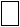 
F.
F.
F.
F.
Тіркелген шегерім пайдаланылатын арнаулы салық режимі
Тіркелген шегерім пайдаланылатын арнаулы салық режимі
Тіркелген шегерім пайдаланылатын арнаулы салық режимі
Тіркелген шегерім пайдаланылатын арнаулы салық режимі
Тіркелген шегерім пайдаланылатын арнаулы салық режимі
Тіркелген шегерім пайдаланылатын арнаулы салық режимі
Тіркелген шегерім пайдаланылатын арнаулы салық режимі
Тіркелген шегерім пайдаланылатын арнаулы салық режимі
Тіркелген шегерім пайдаланылатын арнаулы салық режимі
Тіркелген шегерім пайдаланылатын арнаулы салық режимі
Тіркелген шегерім пайдаланылатын арнаулы салық режимі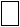 
G.
G.
G.
G.
Бөлшек салығының арнаулы салық режимі
Бөлшек салығының арнаулы салық режимі
Бөлшек салығының арнаулы салық режимі
Бөлшек салығының арнаулы салық режимі
Бөлшек салығының арнаулы салық режимі
Бөлшек салығының арнаулы салық режимі
Бөлшек салығының арнаулы салық режимі
Бөлшек салығының арнаулы салық режимі
Бөлшек салығының арнаулы салық режимі
Бөлшек салығының арнаулы салық режимі
Бөлшек салығының арнаулы салық режимі
6. Дара кәсіпкердің орналасқан орнының мекенжайы:

Облыс/аудан (анықтамалықты қараңыз)
6. Дара кәсіпкердің орналасқан орнының мекенжайы:

Облыс/аудан (анықтамалықты қараңыз)
6. Дара кәсіпкердің орналасқан орнының мекенжайы:

Облыс/аудан (анықтамалықты қараңыз)
6. Дара кәсіпкердің орналасқан орнының мекенжайы:

Облыс/аудан (анықтамалықты қараңыз)
6. Дара кәсіпкердің орналасқан орнының мекенжайы:

Облыс/аудан (анықтамалықты қараңыз)
6. Дара кәсіпкердің орналасқан орнының мекенжайы:

Облыс/аудан (анықтамалықты қараңыз)
6. Дара кәсіпкердің орналасқан орнының мекенжайы:

Облыс/аудан (анықтамалықты қараңыз)
6. Дара кәсіпкердің орналасқан орнының мекенжайы:

Облыс/аудан (анықтамалықты қараңыз)
6. Дара кәсіпкердің орналасқан орнының мекенжайы:

Облыс/аудан (анықтамалықты қараңыз)
6. Дара кәсіпкердің орналасқан орнының мекенжайы:

Облыс/аудан (анықтамалықты қараңыз)
6. Дара кәсіпкердің орналасқан орнының мекенжайы:

Облыс/аудан (анықтамалықты қараңыз)
6. Дара кәсіпкердің орналасқан орнының мекенжайы:

Облыс/аудан (анықтамалықты қараңыз)
6. Дара кәсіпкердің орналасқан орнының мекенжайы:

Облыс/аудан (анықтамалықты қараңыз)
6. Дара кәсіпкердің орналасқан орнының мекенжайы:

Облыс/аудан (анықтамалықты қараңыз)
6. Дара кәсіпкердің орналасқан орнының мекенжайы:

Облыс/аудан (анықтамалықты қараңыз)
6. Дара кәсіпкердің орналасқан орнының мекенжайы:

Облыс/аудан (анықтамалықты қараңыз)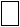 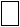 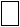 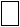 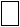 
Қала (ауыл, село)
Қала (ауыл, село)
Қала (ауыл, село)
Қала (ауыл, село)
Қала (ауыл, село)
Қала (ауыл, село)
Қала (ауыл, село)
Қала (ауыл, село)
Қала (ауыл, село)
Қала (ауыл, село)
Қала (ауыл, село)
Қала (ауыл, село)
Қала (ауыл, село)
Қала (ауыл, село)
Қала (ауыл, село)
Қала (ауыл, село)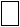 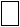 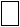 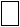 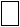 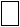 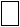 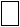 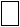 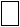 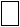 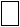 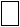 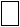 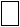 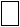 
Көше (шағына удан)
Көше (шағына удан)
Көше (шағына удан)
Көше (шағына удан)
Көше (шағына удан)
Көше (шағына удан)
Көше (шағына удан)
Көше (шағына удан)
Көше (шағына удан)
Көше (шағына удан)
Көше (шағына удан)
Көше (шағына удан)
Көше (шағына удан)
Көше (шағына удан)
Көше (шағына удан)
Көше (шағына удан)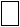 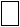 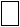 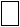 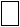 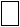 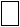 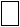 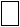 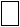 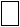 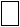 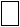 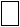 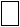 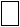 
Үй нөмірі
Үй нөмірі
Үй нөмірі
Үй нөмірі
Үй нөмірі
Үй нөмірі
Үй нөмірі
Үй нөмірі
Үй нөмірі
Үй нөмірі
Үй нөмірі
Үй нөмірі
Үй нөмірі
Үй нөмірі
Үй нөмірі
Үй нөмірі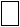 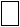 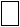 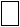 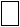 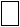 
Пәтер нөмірі
Пәтер нөмірі
Пәтер нөмірі
Пәтер нөмірі
Пәтер нөмірі
Пәтер нөмірі
Пәтер нөмірі
Пәтер нөмірі
Пәтер нөмірі
Пәтер нөмірі
Пәтер нөмірі
Пәтер нөмірі
Пәтер нөмірі
Пәтер нөмірі
Пәтер нөмірі
Пәтер нөмірі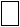 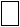 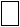 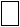 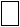 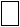 
(бөлме, өзге үй-жай)
(бөлме, өзге үй-жай)
(бөлме, өзге үй-жай)
(бөлме, өзге үй-жай)
(бөлме, өзге үй-жай)
(бөлме, өзге үй-жай)
(бөлме, өзге үй-жай)
(бөлме, өзге үй-жай)
(бөлме, өзге үй-жай)
(бөлме, өзге үй-жай)
(бөлме, өзге үй-жай)
(бөлме, өзге үй-жай)
(бөлме, өзге үй-жай)
(бөлме, өзге үй-жай)
(бөлме, өзге үй-жай)
(бөлме, өзге үй-жай)
7. Байланыс ақпараты:

Телефон нөмірі
7. Байланыс ақпараты:

Телефон нөмірі
7. Байланыс ақпараты:

Телефон нөмірі
7. Байланыс ақпараты:

Телефон нөмірі
7. Байланыс ақпараты:

Телефон нөмірі
7. Байланыс ақпараты:

Телефон нөмірі
7. Байланыс ақпараты:

Телефон нөмірі
7. Байланыс ақпараты:

Телефон нөмірі
7. Байланыс ақпараты:

Телефон нөмірі
7. Байланыс ақпараты:

Телефон нөмірі
7. Байланыс ақпараты:

Телефон нөмірі
7. Байланыс ақпараты:

Телефон нөмірі
7. Байланыс ақпараты:

Телефон нөмірі
7. Байланыс ақпараты:

Телефон нөмірі
7. Байланыс ақпараты:

Телефон нөмірі
7. Байланыс ақпараты:

Телефон нөмірі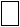 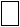 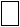 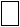 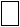 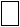 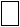 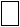 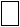 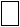 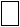 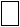 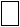 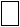 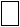 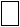 
Факс нөмірі
Факс нөмірі
Факс нөмірі
Факс нөмірі
Факс нөмірі
Факс нөмірі
Факс нөмірі
Факс нөмірі
Факс нөмірі
Факс нөмірі
Факс нөмірі
Факс нөмірі
Факс нөмірі
Факс нөмірі
Факс нөмірі
Факс нөмірі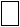 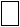 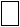 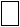 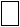 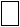 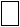 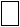 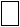 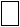 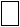 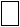 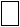 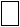 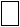 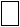 
Электрондық пошта мекен - жайы
Электрондық пошта мекен - жайы
Электрондық пошта мекен - жайы
Электрондық пошта мекен - жайы
Электрондық пошта мекен - жайы
Электрондық пошта мекен - жайы
Электрондық пошта мекен - жайы
Электрондық пошта мекен - жайы
Электрондық пошта мекен - жайы
Электрондық пошта мекен - жайы
Электрондық пошта мекен - жайы
Электрондық пошта мекен - жайы
Электрондық пошта мекен - жайы
Электрондық пошта мекен - жайы
Электрондық пошта мекен - жайы
Электрондық пошта мекен - жайы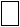 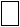 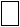 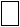 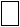 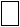 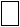 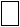 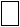 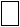 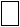 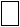 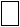 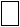 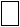 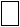 
8. Егер осы хабарламаның 2-тармағында бірлескен кәсіпкерлік түрі көрсетілген жағдайда, толтыру қажет:

Бірлескен кәсіпкерлік басшысының ЖСН
8. Егер осы хабарламаның 2-тармағында бірлескен кәсіпкерлік түрі көрсетілген жағдайда, толтыру қажет:

Бірлескен кәсіпкерлік басшысының ЖСН
8. Егер осы хабарламаның 2-тармағында бірлескен кәсіпкерлік түрі көрсетілген жағдайда, толтыру қажет:

Бірлескен кәсіпкерлік басшысының ЖСН
8. Егер осы хабарламаның 2-тармағында бірлескен кәсіпкерлік түрі көрсетілген жағдайда, толтыру қажет:

Бірлескен кәсіпкерлік басшысының ЖСН
8. Егер осы хабарламаның 2-тармағында бірлескен кәсіпкерлік түрі көрсетілген жағдайда, толтыру қажет:

Бірлескен кәсіпкерлік басшысының ЖСН
8. Егер осы хабарламаның 2-тармағында бірлескен кәсіпкерлік түрі көрсетілген жағдайда, толтыру қажет:

Бірлескен кәсіпкерлік басшысының ЖСН
8. Егер осы хабарламаның 2-тармағында бірлескен кәсіпкерлік түрі көрсетілген жағдайда, толтыру қажет:

Бірлескен кәсіпкерлік басшысының ЖСН
8. Егер осы хабарламаның 2-тармағында бірлескен кәсіпкерлік түрі көрсетілген жағдайда, толтыру қажет:

Бірлескен кәсіпкерлік басшысының ЖСН
8. Егер осы хабарламаның 2-тармағында бірлескен кәсіпкерлік түрі көрсетілген жағдайда, толтыру қажет:

Бірлескен кәсіпкерлік басшысының ЖСН
8. Егер осы хабарламаның 2-тармағында бірлескен кәсіпкерлік түрі көрсетілген жағдайда, толтыру қажет:

Бірлескен кәсіпкерлік басшысының ЖСН
8. Егер осы хабарламаның 2-тармағында бірлескен кәсіпкерлік түрі көрсетілген жағдайда, толтыру қажет:

Бірлескен кәсіпкерлік басшысының ЖСН
8. Егер осы хабарламаның 2-тармағында бірлескен кәсіпкерлік түрі көрсетілген жағдайда, толтыру қажет:

Бірлескен кәсіпкерлік басшысының ЖСН
8. Егер осы хабарламаның 2-тармағында бірлескен кәсіпкерлік түрі көрсетілген жағдайда, толтыру қажет:

Бірлескен кәсіпкерлік басшысының ЖСН
8. Егер осы хабарламаның 2-тармағында бірлескен кәсіпкерлік түрі көрсетілген жағдайда, толтыру қажет:

Бірлескен кәсіпкерлік басшысының ЖСН
8. Егер осы хабарламаның 2-тармағында бірлескен кәсіпкерлік түрі көрсетілген жағдайда, толтыру қажет:

Бірлескен кәсіпкерлік басшысының ЖСН
8. Егер осы хабарламаның 2-тармағында бірлескен кәсіпкерлік түрі көрсетілген жағдайда, толтыру қажет:

Бірлескен кәсіпкерлік басшысының ЖСН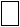 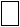 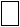 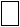 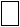 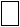 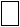 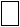 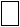 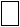 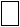 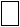 
Бірлескен кәсіпкерлік мүшелерінің (адам) саны
Бірлескен кәсіпкерлік мүшелерінің (адам) саны
Бірлескен кәсіпкерлік мүшелерінің (адам) саны
Бірлескен кәсіпкерлік мүшелерінің (адам) саны
Бірлескен кәсіпкерлік мүшелерінің (адам) саны
Бірлескен кәсіпкерлік мүшелерінің (адам) саны
Бірлескен кәсіпкерлік мүшелерінің (адам) саны
Бірлескен кәсіпкерлік мүшелерінің (адам) саны
Бірлескен кәсіпкерлік мүшелерінің (адам) саны
Бірлескен кәсіпкерлік мүшелерінің (адам) саны
Бірлескен кәсіпкерлік мүшелерінің (адам) саны
Бірлескен кәсіпкерлік мүшелерінің (адам) саны
Бірлескен кәсіпкерлік мүшелерінің (адам) саны
Бірлескен кәсіпкерлік мүшелерінің (адам) саны
Бірлескен кәсіпкерлік мүшелерінің (адам) саны
Бірлескен кәсіпкерлік мүшелерінің (адам) саны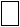 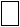 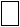 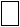 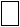 
Бірлескен кәсіпкерлік мүшелерінің ЖСН:
Бірлескен кәсіпкерлік мүшелерінің ЖСН:
Бірлескен кәсіпкерлік мүшелерінің ЖСН:
Бірлескен кәсіпкерлік мүшелерінің ЖСН:
Бірлескен кәсіпкерлік мүшелерінің ЖСН:
Бірлескен кәсіпкерлік мүшелерінің ЖСН:
Бірлескен кәсіпкерлік мүшелерінің ЖСН:
Бірлескен кәсіпкерлік мүшелерінің ЖСН:
Бірлескен кәсіпкерлік мүшелерінің ЖСН:
Бірлескен кәсіпкерлік мүшелерінің ЖСН:
Бірлескен кәсіпкерлік мүшелерінің ЖСН:
Бірлескен кәсіпкерлік мүшелерінің ЖСН:
Бірлескен кәсіпкерлік мүшелерінің ЖСН:
Бірлескен кәсіпкерлік мүшелерінің ЖСН:
Бірлескен кәсіпкерлік мүшелерінің ЖСН:
Бірлескен кәсіпкерлік мүшелерінің ЖСН: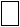 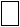 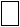 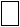 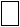 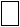 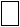 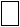 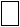 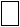 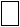 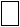 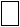 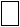 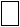 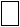 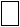 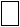 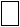 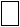 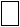 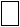 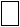 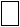 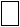 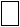 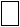 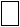 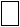 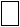 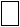 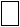 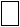 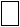 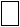 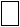 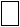 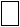 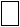 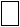 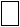 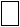 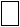 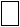 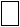 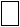 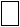 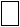 
Бірлескен кәсіпкерліктің нысаны:
Бірлескен кәсіпкерліктің нысаны:
Бірлескен кәсіпкерліктің нысаны:
Бірлескен кәсіпкерліктің нысаны:
Бірлескен кәсіпкерліктің нысаны:
Бірлескен кәсіпкерліктің нысаны:
Бірлескен кәсіпкерліктің нысаны:
Бірлескен кәсіпкерліктің нысаны:
Бірлескен кәсіпкерліктің нысаны:
Бірлескен кәсіпкерліктің нысаны:
Бірлескен кәсіпкерліктің нысаны:
Бірлескен кәсіпкерліктің нысаны:
Бірлескен кәсіпкерліктің нысаны:
Бірлескен кәсіпкерліктің нысаны: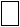 
А.
А.
А.
А.
А.
Жұбайлардың кәсіпкерлігі
Жұбайлардың кәсіпкерлігі
Жұбайлардың кәсіпкерлігі
Жұбайлардың кәсіпкерлігі
Жұбайлардың кәсіпкерлігі
Жұбайлардың кәсіпкерлігі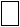 
В.
В.
В.
В.
В.
Отбасылық кәсіпкерлік
Отбасылық кәсіпкерлік
Отбасылық кәсіпкерлік
Отбасылық кәсіпкерлік
Отбасылық кәсіпкерлік
Отбасылық кәсіпкерлік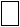 
С.
С.
С.
С.
С.
Жай серіктестік
Жай серіктестік
Жай серіктестік
Жай серіктестік
Жай серіктестік
Жай серіктестік
9. Хабарламаға қоса тіркеледі*:
9. Хабарламаға қоса тіркеледі*:
9. Хабарламаға қоса тіркеледі*:
9. Хабарламаға қоса тіркеледі*:
9. Хабарламаға қоса тіркеледі*:
9. Хабарламаға қоса тіркеледі*:
9. Хабарламаға қоса тіркеледі*:
9. Хабарламаға қоса тіркеледі*:
9. Хабарламаға қоса тіркеледі*:
9. Хабарламаға қоса тіркеледі*:
9. Хабарламаға қоса тіркеледі*:
9. Хабарламаға қоса тіркеледі*:
9. Хабарламаға қоса тіркеледі*:
9. Хабарламаға қоса тіркеледі*:
9. Хабарламаға қоса тіркеледі*:
9. Хабарламаға қоса тіркеледі*:
_____________________________________________________________
_____________________________________________________________
_____________________________________________________________
_____________________________________________________________
_____________________________________________________________
_____________________________________________________________
_____________________________________________________________
_____________________________________________________________
_____________________________________________________________
_____________________________________________________________
_____________________________________________________________
_____________________________________________________________
_____________________________________________________________
_____________________________________________________________
_____________________________________________________________
_____________________________________________________________
             (құжаттардың атауы және парақтардың саны көрсетіледі)
             (құжаттардың атауы және парақтардың саны көрсетіледі)
             (құжаттардың атауы және парақтардың саны көрсетіледі)
             (құжаттардың атауы және парақтардың саны көрсетіледі)
             (құжаттардың атауы және парақтардың саны көрсетіледі)
             (құжаттардың атауы және парақтардың саны көрсетіледі)
             (құжаттардың атауы және парақтардың саны көрсетіледі)
             (құжаттардың атауы және парақтардың саны көрсетіледі)
             (құжаттардың атауы және парақтардың саны көрсетіледі)
             (құжаттардың атауы және парақтардың саны көрсетіледі)
             (құжаттардың атауы және парақтардың саны көрсетіледі)
             (құжаттардың атауы және парақтардың саны көрсетіледі)
             (құжаттардың атауы және парақтардың саны көрсетіледі)
             (құжаттардың атауы және парақтардың саны көрсетіледі)
             (құжаттардың атауы және парақтардың саны көрсетіледі)
             (құжаттардың атауы және парақтардың саны көрсетіледі)
Осы хабарламаны бере отырып, өтініш беруші төмендегіні растайды:

көрсетілген деректер ресми болып табылады және оларға қызметті немесе іс-қимылды жүзеге асыру мәселелері бойынша ақпарат жіберілуі мүмкін;

сот өтініш берушіге мәлімделген қызмет түрімен немесе жекелеген іс-әрекеттермен айналысуға тыйым салмайды;

қоса берілген құжаттар шындыққа сәйкес келеді және жарамды болып табылады;

өтініш беруші қызметті немесе әрекетті жүзеге асыру басталғанға дейін және кейіннен Қазақстан Республикасы заңнамасының орындалуы міндетті талаптарының сақталуын қамтамасыз етеді;

біз (Мен) осы хабарлама шеңберінде көрсетілетін мемлекеттік қызметті алу үшін қажетті дербес деректерді жинауға және өңдеуге келісім береміз (беремін);
Осы хабарламаны бере отырып, өтініш беруші төмендегіні растайды:

көрсетілген деректер ресми болып табылады және оларға қызметті немесе іс-қимылды жүзеге асыру мәселелері бойынша ақпарат жіберілуі мүмкін;

сот өтініш берушіге мәлімделген қызмет түрімен немесе жекелеген іс-әрекеттермен айналысуға тыйым салмайды;

қоса берілген құжаттар шындыққа сәйкес келеді және жарамды болып табылады;

өтініш беруші қызметті немесе әрекетті жүзеге асыру басталғанға дейін және кейіннен Қазақстан Республикасы заңнамасының орындалуы міндетті талаптарының сақталуын қамтамасыз етеді;

біз (Мен) осы хабарлама шеңберінде көрсетілетін мемлекеттік қызметті алу үшін қажетті дербес деректерді жинауға және өңдеуге келісім береміз (беремін);
Осы хабарламаны бере отырып, өтініш беруші төмендегіні растайды:

көрсетілген деректер ресми болып табылады және оларға қызметті немесе іс-қимылды жүзеге асыру мәселелері бойынша ақпарат жіберілуі мүмкін;

сот өтініш берушіге мәлімделген қызмет түрімен немесе жекелеген іс-әрекеттермен айналысуға тыйым салмайды;

қоса берілген құжаттар шындыққа сәйкес келеді және жарамды болып табылады;

өтініш беруші қызметті немесе әрекетті жүзеге асыру басталғанға дейін және кейіннен Қазақстан Республикасы заңнамасының орындалуы міндетті талаптарының сақталуын қамтамасыз етеді;

біз (Мен) осы хабарлама шеңберінде көрсетілетін мемлекеттік қызметті алу үшін қажетті дербес деректерді жинауға және өңдеуге келісім береміз (беремін);
Осы хабарламаны бере отырып, өтініш беруші төмендегіні растайды:

көрсетілген деректер ресми болып табылады және оларға қызметті немесе іс-қимылды жүзеге асыру мәселелері бойынша ақпарат жіберілуі мүмкін;

сот өтініш берушіге мәлімделген қызмет түрімен немесе жекелеген іс-әрекеттермен айналысуға тыйым салмайды;

қоса берілген құжаттар шындыққа сәйкес келеді және жарамды болып табылады;

өтініш беруші қызметті немесе әрекетті жүзеге асыру басталғанға дейін және кейіннен Қазақстан Республикасы заңнамасының орындалуы міндетті талаптарының сақталуын қамтамасыз етеді;

біз (Мен) осы хабарлама шеңберінде көрсетілетін мемлекеттік қызметті алу үшін қажетті дербес деректерді жинауға және өңдеуге келісім береміз (беремін);
Осы хабарламаны бере отырып, өтініш беруші төмендегіні растайды:

көрсетілген деректер ресми болып табылады және оларға қызметті немесе іс-қимылды жүзеге асыру мәселелері бойынша ақпарат жіберілуі мүмкін;

сот өтініш берушіге мәлімделген қызмет түрімен немесе жекелеген іс-әрекеттермен айналысуға тыйым салмайды;

қоса берілген құжаттар шындыққа сәйкес келеді және жарамды болып табылады;

өтініш беруші қызметті немесе әрекетті жүзеге асыру басталғанға дейін және кейіннен Қазақстан Республикасы заңнамасының орындалуы міндетті талаптарының сақталуын қамтамасыз етеді;

біз (Мен) осы хабарлама шеңберінде көрсетілетін мемлекеттік қызметті алу үшін қажетті дербес деректерді жинауға және өңдеуге келісім береміз (беремін);
Осы хабарламаны бере отырып, өтініш беруші төмендегіні растайды:

көрсетілген деректер ресми болып табылады және оларға қызметті немесе іс-қимылды жүзеге асыру мәселелері бойынша ақпарат жіберілуі мүмкін;

сот өтініш берушіге мәлімделген қызмет түрімен немесе жекелеген іс-әрекеттермен айналысуға тыйым салмайды;

қоса берілген құжаттар шындыққа сәйкес келеді және жарамды болып табылады;

өтініш беруші қызметті немесе әрекетті жүзеге асыру басталғанға дейін және кейіннен Қазақстан Республикасы заңнамасының орындалуы міндетті талаптарының сақталуын қамтамасыз етеді;

біз (Мен) осы хабарлама шеңберінде көрсетілетін мемлекеттік қызметті алу үшін қажетті дербес деректерді жинауға және өңдеуге келісім береміз (беремін);
Осы хабарламаны бере отырып, өтініш беруші төмендегіні растайды:

көрсетілген деректер ресми болып табылады және оларға қызметті немесе іс-қимылды жүзеге асыру мәселелері бойынша ақпарат жіберілуі мүмкін;

сот өтініш берушіге мәлімделген қызмет түрімен немесе жекелеген іс-әрекеттермен айналысуға тыйым салмайды;

қоса берілген құжаттар шындыққа сәйкес келеді және жарамды болып табылады;

өтініш беруші қызметті немесе әрекетті жүзеге асыру басталғанға дейін және кейіннен Қазақстан Республикасы заңнамасының орындалуы міндетті талаптарының сақталуын қамтамасыз етеді;

біз (Мен) осы хабарлама шеңберінде көрсетілетін мемлекеттік қызметті алу үшін қажетті дербес деректерді жинауға және өңдеуге келісім береміз (беремін);
Осы хабарламаны бере отырып, өтініш беруші төмендегіні растайды:

көрсетілген деректер ресми болып табылады және оларға қызметті немесе іс-қимылды жүзеге асыру мәселелері бойынша ақпарат жіберілуі мүмкін;

сот өтініш берушіге мәлімделген қызмет түрімен немесе жекелеген іс-әрекеттермен айналысуға тыйым салмайды;

қоса берілген құжаттар шындыққа сәйкес келеді және жарамды болып табылады;

өтініш беруші қызметті немесе әрекетті жүзеге асыру басталғанға дейін және кейіннен Қазақстан Республикасы заңнамасының орындалуы міндетті талаптарының сақталуын қамтамасыз етеді;

біз (Мен) осы хабарлама шеңберінде көрсетілетін мемлекеттік қызметті алу үшін қажетті дербес деректерді жинауға және өңдеуге келісім береміз (беремін);
Осы хабарламаны бере отырып, өтініш беруші төмендегіні растайды:

көрсетілген деректер ресми болып табылады және оларға қызметті немесе іс-қимылды жүзеге асыру мәселелері бойынша ақпарат жіберілуі мүмкін;

сот өтініш берушіге мәлімделген қызмет түрімен немесе жекелеген іс-әрекеттермен айналысуға тыйым салмайды;

қоса берілген құжаттар шындыққа сәйкес келеді және жарамды болып табылады;

өтініш беруші қызметті немесе әрекетті жүзеге асыру басталғанға дейін және кейіннен Қазақстан Республикасы заңнамасының орындалуы міндетті талаптарының сақталуын қамтамасыз етеді;

біз (Мен) осы хабарлама шеңберінде көрсетілетін мемлекеттік қызметті алу үшін қажетті дербес деректерді жинауға және өңдеуге келісім береміз (беремін);
Осы хабарламаны бере отырып, өтініш беруші төмендегіні растайды:

көрсетілген деректер ресми болып табылады және оларға қызметті немесе іс-қимылды жүзеге асыру мәселелері бойынша ақпарат жіберілуі мүмкін;

сот өтініш берушіге мәлімделген қызмет түрімен немесе жекелеген іс-әрекеттермен айналысуға тыйым салмайды;

қоса берілген құжаттар шындыққа сәйкес келеді және жарамды болып табылады;

өтініш беруші қызметті немесе әрекетті жүзеге асыру басталғанға дейін және кейіннен Қазақстан Республикасы заңнамасының орындалуы міндетті талаптарының сақталуын қамтамасыз етеді;

біз (Мен) осы хабарлама шеңберінде көрсетілетін мемлекеттік қызметті алу үшін қажетті дербес деректерді жинауға және өңдеуге келісім береміз (беремін);
Осы хабарламаны бере отырып, өтініш беруші төмендегіні растайды:

көрсетілген деректер ресми болып табылады және оларға қызметті немесе іс-қимылды жүзеге асыру мәселелері бойынша ақпарат жіберілуі мүмкін;

сот өтініш берушіге мәлімделген қызмет түрімен немесе жекелеген іс-әрекеттермен айналысуға тыйым салмайды;

қоса берілген құжаттар шындыққа сәйкес келеді және жарамды болып табылады;

өтініш беруші қызметті немесе әрекетті жүзеге асыру басталғанға дейін және кейіннен Қазақстан Республикасы заңнамасының орындалуы міндетті талаптарының сақталуын қамтамасыз етеді;

біз (Мен) осы хабарлама шеңберінде көрсетілетін мемлекеттік қызметті алу үшін қажетті дербес деректерді жинауға және өңдеуге келісім береміз (беремін);
Осы хабарламаны бере отырып, өтініш беруші төмендегіні растайды:

көрсетілген деректер ресми болып табылады және оларға қызметті немесе іс-қимылды жүзеге асыру мәселелері бойынша ақпарат жіберілуі мүмкін;

сот өтініш берушіге мәлімделген қызмет түрімен немесе жекелеген іс-әрекеттермен айналысуға тыйым салмайды;

қоса берілген құжаттар шындыққа сәйкес келеді және жарамды болып табылады;

өтініш беруші қызметті немесе әрекетті жүзеге асыру басталғанға дейін және кейіннен Қазақстан Республикасы заңнамасының орындалуы міндетті талаптарының сақталуын қамтамасыз етеді;

біз (Мен) осы хабарлама шеңберінде көрсетілетін мемлекеттік қызметті алу үшін қажетті дербес деректерді жинауға және өңдеуге келісім береміз (беремін);
Осы хабарламаны бере отырып, өтініш беруші төмендегіні растайды:

көрсетілген деректер ресми болып табылады және оларға қызметті немесе іс-қимылды жүзеге асыру мәселелері бойынша ақпарат жіберілуі мүмкін;

сот өтініш берушіге мәлімделген қызмет түрімен немесе жекелеген іс-әрекеттермен айналысуға тыйым салмайды;

қоса берілген құжаттар шындыққа сәйкес келеді және жарамды болып табылады;

өтініш беруші қызметті немесе әрекетті жүзеге асыру басталғанға дейін және кейіннен Қазақстан Республикасы заңнамасының орындалуы міндетті талаптарының сақталуын қамтамасыз етеді;

біз (Мен) осы хабарлама шеңберінде көрсетілетін мемлекеттік қызметті алу үшін қажетті дербес деректерді жинауға және өңдеуге келісім береміз (беремін);
Осы хабарламаны бере отырып, өтініш беруші төмендегіні растайды:

көрсетілген деректер ресми болып табылады және оларға қызметті немесе іс-қимылды жүзеге асыру мәселелері бойынша ақпарат жіберілуі мүмкін;

сот өтініш берушіге мәлімделген қызмет түрімен немесе жекелеген іс-әрекеттермен айналысуға тыйым салмайды;

қоса берілген құжаттар шындыққа сәйкес келеді және жарамды болып табылады;

өтініш беруші қызметті немесе әрекетті жүзеге асыру басталғанға дейін және кейіннен Қазақстан Республикасы заңнамасының орындалуы міндетті талаптарының сақталуын қамтамасыз етеді;

біз (Мен) осы хабарлама шеңберінде көрсетілетін мемлекеттік қызметті алу үшін қажетті дербес деректерді жинауға және өңдеуге келісім береміз (беремін);
Осы хабарламаны бере отырып, өтініш беруші төмендегіні растайды:

көрсетілген деректер ресми болып табылады және оларға қызметті немесе іс-қимылды жүзеге асыру мәселелері бойынша ақпарат жіберілуі мүмкін;

сот өтініш берушіге мәлімделген қызмет түрімен немесе жекелеген іс-әрекеттермен айналысуға тыйым салмайды;

қоса берілген құжаттар шындыққа сәйкес келеді және жарамды болып табылады;

өтініш беруші қызметті немесе әрекетті жүзеге асыру басталғанға дейін және кейіннен Қазақстан Республикасы заңнамасының орындалуы міндетті талаптарының сақталуын қамтамасыз етеді;

біз (Мен) осы хабарлама шеңберінде көрсетілетін мемлекеттік қызметті алу үшін қажетті дербес деректерді жинауға және өңдеуге келісім береміз (беремін);
Осы хабарламаны бере отырып, өтініш беруші төмендегіні растайды:

көрсетілген деректер ресми болып табылады және оларға қызметті немесе іс-қимылды жүзеге асыру мәселелері бойынша ақпарат жіберілуі мүмкін;

сот өтініш берушіге мәлімделген қызмет түрімен немесе жекелеген іс-әрекеттермен айналысуға тыйым салмайды;

қоса берілген құжаттар шындыққа сәйкес келеді және жарамды болып табылады;

өтініш беруші қызметті немесе әрекетті жүзеге асыру басталғанға дейін және кейіннен Қазақстан Республикасы заңнамасының орындалуы міндетті талаптарының сақталуын қамтамасыз етеді;

біз (Мен) осы хабарлама шеңберінде көрсетілетін мемлекеттік қызметті алу үшін қажетті дербес деректерді жинауға және өңдеуге келісім береміз (беремін);
10. Өтініш беруші____________________________________ __________
10. Өтініш беруші____________________________________ __________
10. Өтініш беруші____________________________________ __________
10. Өтініш беруші____________________________________ __________
10. Өтініш беруші____________________________________ __________
10. Өтініш беруші____________________________________ __________
10. Өтініш беруші____________________________________ __________
10. Өтініш беруші____________________________________ __________
10. Өтініш беруші____________________________________ __________
10. Өтініш беруші____________________________________ __________
10. Өтініш беруші____________________________________ __________
10. Өтініш беруші____________________________________ __________
10. Өтініш беруші____________________________________ __________
10. Өтініш беруші____________________________________ __________
10. Өтініш беруші____________________________________ __________
10. Өтініш беруші____________________________________ __________
                            (жеке тұлғаның аты, әкесінің аты (қолы) (егер жеке басын куәландыратын

                                                                құжатта көрсетілсе), тегі)
                            (жеке тұлғаның аты, әкесінің аты (қолы) (егер жеке басын куәландыратын

                                                                құжатта көрсетілсе), тегі)
                            (жеке тұлғаның аты, әкесінің аты (қолы) (егер жеке басын куәландыратын

                                                                құжатта көрсетілсе), тегі)
                            (жеке тұлғаның аты, әкесінің аты (қолы) (егер жеке басын куәландыратын

                                                                құжатта көрсетілсе), тегі)
                            (жеке тұлғаның аты, әкесінің аты (қолы) (егер жеке басын куәландыратын

                                                                құжатта көрсетілсе), тегі)
                            (жеке тұлғаның аты, әкесінің аты (қолы) (егер жеке басын куәландыратын

                                                                құжатта көрсетілсе), тегі)
                            (жеке тұлғаның аты, әкесінің аты (қолы) (егер жеке басын куәландыратын

                                                                құжатта көрсетілсе), тегі)
                            (жеке тұлғаның аты, әкесінің аты (қолы) (егер жеке басын куәландыратын

                                                                құжатта көрсетілсе), тегі)
                            (жеке тұлғаның аты, әкесінің аты (қолы) (егер жеке басын куәландыратын

                                                                құжатта көрсетілсе), тегі)
                            (жеке тұлғаның аты, әкесінің аты (қолы) (егер жеке басын куәландыратын

                                                                құжатта көрсетілсе), тегі)
                            (жеке тұлғаның аты, әкесінің аты (қолы) (егер жеке басын куәландыратын

                                                                құжатта көрсетілсе), тегі)
                            (жеке тұлғаның аты, әкесінің аты (қолы) (егер жеке басын куәландыратын

                                                                құжатта көрсетілсе), тегі)
                            (жеке тұлғаның аты, әкесінің аты (қолы) (егер жеке басын куәландыратын

                                                                құжатта көрсетілсе), тегі)
                            (жеке тұлғаның аты, әкесінің аты (қолы) (егер жеке басын куәландыратын

                                                                құжатта көрсетілсе), тегі)
                            (жеке тұлғаның аты, әкесінің аты (қолы) (егер жеке басын куәландыратын

                                                                құжатта көрсетілсе), тегі)
                            (жеке тұлғаның аты, әкесінің аты (қолы) (егер жеке басын куәландыратын

                                                                құжатта көрсетілсе), тегі)
Мөр орны (болған жағдайда)

Беру күні және уақыты: 20__ жылғы "___" _________ "__" сағат "__" минут
Мөр орны (болған жағдайда)

Беру күні және уақыты: 20__ жылғы "___" _________ "__" сағат "__" минут
Мөр орны (болған жағдайда)

Беру күні және уақыты: 20__ жылғы "___" _________ "__" сағат "__" минут
Мөр орны (болған жағдайда)

Беру күні және уақыты: 20__ жылғы "___" _________ "__" сағат "__" минут
Мөр орны (болған жағдайда)

Беру күні және уақыты: 20__ жылғы "___" _________ "__" сағат "__" минут
Мөр орны (болған жағдайда)

Беру күні және уақыты: 20__ жылғы "___" _________ "__" сағат "__" минут
Мөр орны (болған жағдайда)

Беру күні және уақыты: 20__ жылғы "___" _________ "__" сағат "__" минут
Мөр орны (болған жағдайда)

Беру күні және уақыты: 20__ жылғы "___" _________ "__" сағат "__" минут
Мөр орны (болған жағдайда)

Беру күні және уақыты: 20__ жылғы "___" _________ "__" сағат "__" минут
Мөр орны (болған жағдайда)

Беру күні және уақыты: 20__ жылғы "___" _________ "__" сағат "__" минут
Мөр орны (болған жағдайда)

Беру күні және уақыты: 20__ жылғы "___" _________ "__" сағат "__" минут
Мөр орны (болған жағдайда)

Беру күні және уақыты: 20__ жылғы "___" _________ "__" сағат "__" минут
Мөр орны (болған жағдайда)

Беру күні және уақыты: 20__ жылғы "___" _________ "__" сағат "__" минут
Мөр орны (болған жағдайда)

Беру күні және уақыты: 20__ жылғы "___" _________ "__" сағат "__" минут
Мөр орны (болған жағдайда)

Беру күні және уақыты: 20__ жылғы "___" _________ "__" сағат "__" минут
Мөр орны (болған жағдайда)

Беру күні және уақыты: 20__ жылғы "___" _________ "__" сағат "__" минутҚазақстан Республикасы
Ұлттық экономика
министрінің м.а.
2021 жылғы 30 шілдедегі
№ 75 Бұйрығына
1-қосымшаҚазақстан Республикасы
Ұлттық экономика министрінің
2015 жылғы 6 қаңтардағы
№ 4 бұйрығына
3-10-қосымшаНысан
Тауарлар мен электрондық сауданы жүзеге асыратын салық төлеушілер үшін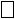  20___жылғы_____________ "__" қызметінің басталғаны туралы

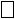  20___жылғы_____________ "__" қызметінің тоқтатылғаны туралы

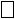  20___жылғы_____________ "__" деректерінің өзгергені туралы хабарлайды

Қазақстан Республикасы
Ұлттық экономика
министрінің м.а.
2021 жылғы 30 шілдедегі
№ 75 Бұйрығына
3-қосымшаҚазақстан Республикасы
Ұлттық экономика министрінің
2015 жылғы 6 қаңтардағы
№ 4 бұйрығына
3-13-қосымшаНысан
1)
Облыс
2)
Аудан
3)
Елді мекен
4)
 Орнату орны (көше, үй) 
5)
Географиялық координаттары
6)
Сынып
7)
РЭҚ типі
8)
Зауыттық нөмірі
9)
РЭҚ атауы

(өндіруші және моделі)
10)
Радиостанциялардың санаты
11)
Шақыру белгісі
12)
Қуаты, ВтҚазақстан Республикасы
Ұлттық экономика
министрінің м.а.
2021 жылғы 30 шілдедегі
№ 75 Бұйрығына
4-қосымшаҚазақстанРеспубликасы
Ұлттық экономика министрінің
2015 жылғы6қаңтардағы
№ 4 бұйрығына
3-14-қосымшаНысан
1.
Мекенжай
2.
Телефон нөмірі
3.
Радиоұзартқыш модулі
4.
Радиоұзартқыштың (терминалдың/ базалық станцияның) зауыттық нөмірі
5.
 Радиоұзартқыштың орнату орны (базалық станция үшін мекенжай) 
6.
Радиоұзартқыштың орнату орны (мобильдік үшін – автокөлік маркасы, мемлекеттік нөмірі, терминал мекен-жайы)
7.
 Таратқыш (терминалдың/ базалық станцияның) қуаты, Вт 
8.
Жұмыс жиіліктері, МГцҚазақстан Республикасы
Ұлттық экономика
министрінің м.а.
2021 жылғы 30 шілдедегі
№ 75 Бұйрығына
5-қосымшаҚазақстан Республикасы
Ұлттық экономика министрінің
2015 жылғы 6 қаңтардағы
№ 4 бұйрығына
4-қосымшаНысан
Р/с №
Мемлекеттік орган
Ведомстволар, орталық мемлекеттік органның құрылымдық бөлімшелері және олардың аумақтық бөлімшелері
Хабарламалар түрлері
Ескертпе
1
2
3
4
5
1
Қазақстан Республикасының Ақпарат және қоғамдық даму министрлігі
Қазақстан Республикасының Ақпарат және қоғамдық даму министрлігі
Эротикалық сипаттағы материалдарды орналастыратын мерзімді баспасөз басылымдарын немесе интернет-ресурстарды тарату жөніндегі қызметтің басталғаны туралы хабарлама
2
Қазақстан Республикасының Ауыл шаруашылығы министрлігі
Қазақстан Республикасы Ауыл шаруашылығы министрлігінің Агроөнеркәсіптік кешендегі мемлекеттік инспекция комитетінің облыстық немесе аудандық аумақтық инспекциялары
Асыл тұқымды мал шаруашылығы саласындағы қызметтің басталғаны немесе тоқтатылғаны туралы хабарлама
2
Қазақстан Республикасының Ауыл шаруашылығы министрлігі
Қазақстан Республикасы Ауыл шаруашылығы министрлігі Ветеринариялық бақылау және қадағалау комитетінің Нұр-Сұлтан, Алматы және Шымкент қалалары, аудандар мен облыстық маңызы бар қалалар бойынша аумақтық инспекциялары
Жануарлардың, жануарлардан алынатын өнімдер мен шикізаттың ветеринариялық нормативтерге сәйкестігін анықтау жөніндегі өндірістік бақылау бөлімшелерінің ветеринариялық дәрігерлерінің ветеринариялық анықтама беру жөніндегі қызметті жүзеге асыруды бастағаны немесе тоқтатқаны туралы хабарлама
3
Қазақстан Республикасының Әділет министрлігі
Қазақстан Республикасы Әділет министрлігінің аумақтық бөлімшелері
Нотариат қызметін жүзеге асырудың басталғаны немесе тоқтатылғаны туралы хабарлама
4
Қазақстан Республикасының Білім және ғылым министрлігі
Қазақстан Республикасының Білім және ғылым министрлігі Білім және ғылым саласындағы бақылау комитетінің аумақтық бөлімшелері
Мектепке дейінгі тәрбие мен оқыту саласындағы қызметтің басталғаны немесе тоқтатылғаны туралы хабарлама
5
Қазақстан Республикасының Денсаулық сақтау министрлігі
Қазақстан Республикасының Денсаулық сақтау министрлігі
Интервенциялық емес клиникалық зерттеулер жүргізу жөніндегі қызметтің басталғаны немесе тоқтатылғаны туралы хабарлама
5
Қазақстан Республикасының Денсаулық сақтау министрлігі
Қазақстан Республикасының Денсаулық сақтау министрлігі Тауарлар мен көрсетілетін қызметтердің сапасы мен қауіпсіздігін бақылау комитетінің аумақтық департаменттері
Медициналық бұйымдарды бөлшек саудада өткiзу жөніндегі қызметтің басталғаны немесе тоқтатылғаны туралы хабарлама
5
Қазақстан Республикасының Денсаулық сақтау министрлігі
Қазақстан Республикасының Денсаулық сақтау министрлігі Тауарлар мен көрсетілетін қызметтердің сапасы мен қауіпсіздігін бақылау комитетінің аумақтық департаменттері
Медициналық бұйымдарды көтерме саудада өткiзу жөніндегі қызметтің басталғаны немесе тоқтатылғаны туралы хабарлама
5
Қазақстан Республикасының Денсаулық сақтау министрлігі
Қазақстан Республикасының Денсаулық сақтау министрлігі Тауарлар мен көрсетілетін қызметтердің сапасы мен қауіпсіздігін бақылау комитетінің аумақтық бөлімшелері
Халықтың декреттелген тобын гигиеналық оқыту жөніндегі қызметтің басталғаны немесе тоқтатылғаны туралы хабарлама
5
Қазақстан Республикасының Денсаулық сақтау министрлігі
Қазақстан Республикасының Денсаулық сақтау министрлігі Тауарлар мен көрсетілетін қызметтердің сапасы мен қауіпсіздігін бақылау комитетінің аумақтық бөлімшелері
Эпидемиялық маңыздылығы елеусіз объект қызметінің басталғаны және тоқтатылғаны (оларды пайдалану) туралы хабарлама
5
Қазақстан Республикасының Денсаулық сақтау министрлігі
Қазақстан Республикасының Денсаулық сақтау министрлігі Тауарлар мен көрсетілетін қызметтердің сапасы мен қауіпсіздігін бақылау комитетінің аумақтық бөлімшелері
Санитариялық-эпидемиологиялық аудит жүргізу қызметінің басталғаны туралы хабарлама
6
Қазақстан Республикасының Индустрия және инфрақұрылымдық даму министрлігі
Қазақстан Республикасының Индустрия және инфрақұрылымдық даму министрлігі
Бағалы металдарды, асыл тастарды, бағалы металдар мен асыл тастардан жасалған зергерлік және басқа да бұйымдарды, құрамында бағалы металдар бар шикізат тауарларын Еуразиялық экономикалық одаққа кірмейтін елдерден Қазақстан Республикасының аумағына әкелу және Қазақстан Республикасының аумағынан осы елдерге әкету жөніндегі қызметтің басталғаны немесе тоқтатылғаны туралы хабарлама
6
Қазақстан Республикасының Индустрия және инфрақұрылымдық даму министрлігі
Қазақстан Республикасының Индустрия және инфрақұрылымдық даму министрлігі
Электрондық (цифрлық) тахографтарға электрондық карточкаларды дайындау және беру жөніндегі қызметтің басталғаны немесе тоқтатылғаны туралы хабарлама
6
Қазақстан Республикасының Индустрия және инфрақұрылымдық даму министрлігі
Қазақстан Республикасының Индустрия және инфрақұрылымдық даму министрлігі
Теңіз көлігі мамандарын даярлау (қайта даярлау) және олардың біліктілігін арттыру жөніндегі қызметтің басталғаны немесе тоқтатылғаны туралы хабарлама
6
Қазақстан Республикасының Индустрия және инфрақұрылымдық даму министрлігі
Қазақстан Республикасы Индустрия және инфрақұрылымдық даму министрлігінің Индустриялық даму комитеті
Энергия аудиті мен энергия үнемдеу және энергия тиімділігін арттыру саласындағы қызметті жүзеге асыратын кадрларды қайта даярлау және (немесе) олардың біліктілігін арттыру жөніндегі қызметтің басталғаны немесе тоқтатылғаны туралы хабарлама
6
Қазақстан Республикасының Индустрия және инфрақұрылымдық даму министрлігі
Қазақстан Республикасының Индустрия және инфрақұрылымдық даму министрлігі Көлік комитетінің аумақтық органдары
Техникалық тексеріп қарау операторлары қызметінің басталғаны немесе тоқтатылғаны туралы хабарлама
7
Қазақстан Республикасының Қаржы министрлігі
Қазақстан Республикасының Қаржы министрлігі Мемлекеттік кірістер комитетінің аумақтық органдары
Қолданылатын салық салу режимі туралы хабарлама
7
Қазақстан Республикасының Қаржы министрлігі
Қазақстан Республикасының Қаржы министрлігі Мемлекеттік кірістер комитетінің аумақтық органдары
Дара кәсіпкер ретінде қызметтің басталғаны туралы хабарлама
7
Қазақстан Республикасының Қаржы министрлігі
Қазақстан Республикасының Қаржы министрлігі Мемлекеттік кірістер комитетінің аумақтық органдары
Жекелеген қызмет түрлерін жүзеге асыратын салық төлеуші ретінде қызметті бастағаны немесе тоқтатқаны туралы хабарлама
7
Қазақстан Республикасының Қаржы министрлігі
Қазақстан Республикасы Қаржы министрлігінің Мемлекеттік кірістер комитеті
Әкімші (уақытша әкімші, оңалту, уақытша және банкроттық басқарушылар) қызметінің басталғаны немесе тоқтатылғаны туралы хабарлама
7
Қазақстан Республикасының Қаржы министрлігі
Қазақстан Республикасы Қаржы министрлігінің Қаржы мониторингі комитеті
 "Қылмыстық жолмен алынған кірістерді заңдастыруға (жылыстатуға) және терроризмді қаржыландыруға қарсы іс-қимыл туралы" 2009 жылғы 28 тамыздағы Қазақстан Республикасының Заңына сәйкес қаржы мониторингі субъектісі болып табылатын тұлға қызметінің басталғаны немесе тоқтатылғаны туралы хабарлама
8
Қазақстан Республикасының Мәдениет және спорт министрлігі
Қазақстан Республикасының Мәдениет және спорт министрлігі
Турагенттік қызметтің басталғаны немесе тоқтатылғаны туралы хабарлама
8
Қазақстан Республикасының Мәдениет және спорт министрлігі
Қазақстан Республикасының Мәдениет және спорт министрлігі
Гид (гид-аудармашы), экскурсовод, туризм нұсқаушысы қызметінің басталғаны немесе тоқтатылғаны туралы хабарлама
9
Қазақстан Республикасының Сауда және интеграция министрлігі
Қазақстан Республикасы Сауда және интеграция министрлігінің

Техникалық реттеу және метрология комитеті
Шетелдік және халықаралық ұйымдардың Қазақстан Республикасының аумағында шетелдік үлгінің сәйкестігін растау саласындағы құжаттарды беру жөніндегі қызметті бастағаны немесе тоқтатқаны туралы хабарлама
10
Қазақстан Республикасы Ұлттық экономика министрлігі
 Қазақстан Республикасы Ұлттық экономика министрлігінің Табиғи монополияларды реттеу комитеті 
Табиғи монополия субъектісінің өзге қызметті жүзеге асыруды бастағаны туралы хабарлама
10
Қазақстан Республикасы Ұлттық экономика министрлігі
 Қазақстан Республикасы Ұлттық экономика министрлігінің Табиғи монополияларды реттеу комитеті 
Табиғи монополия субъектілерінің реттеліп көрсетілетін қызметтермен (тауарлармен, жұмыстармен) технологиялық байланысты қызметтер көрсетуді бастағаны немесе тоқтатқаны туралы хабарлама
11
Қазақстан Республикасының Цифрлық даму, инновациялар және аэроғарыш өнеркәсібі министрлігі
Қазақстан Республикасы Цифрлық даму, инновациялар және аэроғарыш өнеркәсібі министрлігінің Геодезия және картография комитеті
Геодезиялық жұмыстарды жүргізу жөніндегі қызметтің басталғаны немесе тоқтатылғаны туралы хабарлама
11
Қазақстан Республикасының Цифрлық даму, инновациялар және аэроғарыш өнеркәсібі министрлігі
Қазақстан Республикасы Цифрлық даму, инновациялар және аэроғарыш өнеркәсібі министрлігінің Геодезия және картография комитеті
Картография жұмыстарын жүргізу жөніндегі қызметтің басталғаны немесе тоқтатылғаны туралы хабарлама
11
Қазақстан Республикасының Цифрлық даму, инновациялар және аэроғарыш өнеркәсібі министрлігі
Қазақстан Республикасының Цифрлық даму, инновациялар және аэроғарыш өнеркәсібі министрлігі
Байланыс қызметтерін көрсету жөніндегі қызметтің басталғаны немесе тоқтатылғаны туралы хабарлама
11
Қазақстан Республикасының Цифрлық даму, инновациялар және аэроғарыш өнеркәсібі министрлігі
Қазақстан Республикасының Цифрлық даму, инновациялар және аэроғарыш өнеркәсібі министрлігі

Телекоммуникациялар комитетінің аумақтық органдары
Радиоэлектрондық құралдарды пайдалануды бастағаны немесе тоқтатқаны туралы хабарлама
11
Қазақстан Республикасының Цифрлық даму, инновациялар және аэроғарыш өнеркәсібі министрлігі
Қазақстан Республикасының Цифрлық даму, инновациялар және аэроғарыш өнеркәсібі министрлігі

Телекоммуникациялар комитетінің аумақтық органдары
Жоғары жиілікті құрылғыны пайдалануды бастағаны немесе тоқтатқаны туралы хабарлама
12
Қазақстан Республикасының Ішкі істер министрлігі
Қазақстан Республикасы Ішкі істер министрлігінің аумақтық органдары
Күзет дабылы құралдарын монтаждау, баптау және оларға техникалық қызмет көрсету жөніндегі қызметтің басталғаны немесе тоқтатылғаны туралы хабарлама
12
Қазақстан Республикасының Ішкі істер министрлігі
Қазақстан Республикасы Ішкі істер министрлігінің аумақтық органдары
Көлік құралдарының жүргізушілерін даярлау жөніндегі кәсіптік бірлестіктер қызметінің басталғаны немесе тоқтатылғаны туралы хабарлама
13
Қазақстан Республикасының Экология, геология және табиғи ресурстар министрлігі
Қазақстан Республикасының Экология, геология және табиғи ресурстар министрлігі
Теңіз ғылыми зерттеулерін жүргізу жөніндегі қызметтің басталғаны немесе тоқтатылғаны туралы хабарлама
13
Қазақстан Республикасының Экология, геология және табиғи ресурстар министрлігі
Қазақстан Республикасының Экология, геология және табиғи ресурстар министрлігі
Метеорологиялық мониторинг жөніндегі қызметтің басталғаны немесе тоқтатылғаны туралы хабарлама
13
Қазақстан Республикасының Экология, геология және табиғи ресурстар министрлігі
Қазақстан Республикасының Экология, геология және табиғи ресурстар министрлігі
Қалдықтарды жинау, сұрыптау және (немесе) тасымалдау, қауіпсіз қалдықтарды қалпына келтіру және (немесе) жою жөніндегі қызметтің басталғаны немесе тоқтатылғаны туралы хабарлама
13
Қазақстан Республикасының Экология, геология және табиғи ресурстар министрлігі
Қазақстан Республикасы Экология, геология және табиғи ресурстар министрлігінің

Орман шаруашылығы және жануарлар дүниесі комитеті
Зоологиялық коллекцияны жасау туралы хабарлама
13
Қазақстан Республикасының Экология, геология және табиғи ресурстар министрлігі
Қазақстан Республикасы Экология, геология және табиғи ресурстар министрлігінің

Орман шаруашылығы және жануарлар дүниесі комитеті
Құрып кету қаупі төнген жабайы фауна мен флора түрлерімен халықаралық сауда туралы конвенцияның І және ІІ қосымшаларына түрлері енгізілген жануарларды қолдан өсіру жөніндегі қызметтің басталғаны немесе тоқтатылғаны туралы хабарлама
14
Қазақстан Республикасының Энергетика министрлігі
Қазақстан Республикасы Энергетика министрлігінің Атомдық және энергетикалық қадағалау мен бақылау комитеті
Энергетикалық сараптама жөніндегі қызметтің басталғаны немесе тоқтатылғаны туралы хабарлама
14
Қазақстан Республикасының Энергетика министрлігі
Көмірсутектер және жер қойнауын пайдалану салаларындағы мемлекеттік бақылау департаменті
Мұнай өнімдерінің көтерме жеткізілімдеріне байланысты қызметтің басталғаны немесе тоқталғаны туралы хабарлама
14
Қазақстан Республикасының Энергетика министрлігі
Қазақстан Республикасының Энергетика министрлігі
Электр энергетикасы объектілерін және (немесе) олардың жекелеген бөліктерін сатып алу-сату, жалға немесе сенімгерлік басқаруға беру жөніндегі қызметтің басталғаны немесе тоқтатылғаны туралы хабарлама
15
Қазақстан Республикасының Ұлттық Банкі
Қазақстан Республикасы Ұлттық Банкінің аумақтық филиалдары
Уәкілетті банктің айырбастау пункті қызметінің басталғаны немесе тоқтатылғаны туралы хабарлама
15
Қазақстан Республикасының Ұлттық Банкі
Қазақстан Республикасы Ұлттық Банкінің аумақтық филиалдары
Уәкілетті банктің айырбастау пункті қызметінің басталғаны немесе тоқтатылғаны туралы хабарлама
16
Қазақстан Республикасы Қаржы нарығын реттеу және дамыту агенттігі
Қазақстан Республикасы Қаржы нарығын реттеу және дамыту агенттігі
Қаржы ұйымының қаржылық өнімдерін бекітуі туралы хабарлама
17
Жергілікті атқарушы органдар
Облыстардың, республикалық маңызы бар қалалардың және астананың жергілікті басқару органдары
Тұқымның сұрыпты және егу сапаларына сараптама жүргізу жөніндегі қызметтің басталғаны немесе тоқтатылғаны туралы хабарлама
17
Жергілікті атқарушы органдар
Облыстардың, республикалық маңызы бар қалалардың және астананың жергілікті басқару органдары
Ауыл шаруашылығы өсімдіктерінің сұрыптық егістерін сынақтан өткізу жөніндегі қызметтің басталғаны немесе тоқтатылғаны туралы хабарлама
17
Жергілікті атқарушы органдар
Облыстардың, республикалық маңызы бар қалалардың және астананың жергілікті басқару органдары
Такси тасымалдаушысы ретінде қызметтің басталғаны немесе тоқтатылғаны туралы хабарлама
17
Жергілікті атқарушы органдар
Облыстардың, республикалық маңызы бар қалалардың және астананың жергілікті басқару органдары
Ветеринария саласындағы кәсіпкерлік қызметтің басталғаны немесе тоқтатылғаны туралы хабарлама
17
Жергілікті атқарушы органдар
Облыстардың, республикалық маңызы бар қалалардың және астананың жергілікті басқару органдары
Тахографтарды орнату және оларға қызмет көрсету жөніндегі қызметтің басталғаны немесе тоқтатылғаны туралы хабарлама
17
Жергілікті атқарушы органдар
Облыстардың, республикалық маңызы бар қалалардың және астананың жергілікті басқару органдары
 Жергілікті маңызы бар тарих және мәдениет ескерткіштерінде ғылыми-реставрациялау жұмыстарын жүргізудің басталғаны туралы хабарлама 
17
Жергілікті атқарушы органдар
Облыстардың, республикалық маңызы бар қалалардың және астананың жергілікті басқару органдары
 Автовокзалдар, автостанциялар мен жолаушыларға қызмет көрсету пункттері қызметінің басталғаны немесе тоқтатылғаны туралы хабарлама 
17
Жергілікті атқарушы органдар
Облыстардың, республикалық маңызы бар қалалардың және астананың жергілікті басқару органдары
Шағын көлемді кемелердің кеме жүргiзушiлерiн даярлау жөніндегі курстар қызметінің басталғаны немесе тоқтатылғаны туралы хабарлама
17
Жергілікті атқарушы органдар
Облыстардың, республикалық маңызы бар қалалардың және астананың жергілікті басқару органдары
Халықаралық және республикаішілік қатынастарда қауiптi жүктерді тасымалдауды жүзеге асыратын автокөлік құралдары жүргізушілерін арнайы даярлау жөніндегі қызметтің басталғаны немесе тоқтатылғаны туралы хабарлама
17
Жергілікті атқарушы органдар
Облыстардың, республикалық маңызы бар қалалардың және астананың жергілікті басқару органдары
Заңды тұлғалардың түсті және қара металдар сынықтары мен қалдықтарын жинауы (дайындауы), сақтауы, қайта өңдеуі және өткізуі жөніндегі қызметтің басталғаны немесе тоқтатылғаны туралы хабарлама 
17
Жергілікті атқарушы органдар
Облыстардың, республикалық маңызы бар қалалардың және астананың жергілікті басқару органдары
Құрылыс-монтаждау жұмыстарының басталғаны туралы хабарлама
17
Жергілікті атқарушы органдар
Облыстардың, республикалық маңызы бар қалалардың және астананың жергілікті басқару органдары
Қоршаған ортаға әсер ету туралы декларация
18
Қазақстан Республикасының орталық мемлекеттік органдары
Ведомстволар, орталық мемлекеттік органның құрылымдық бөлімшелері және олардың аумақтық бөлімшелері
Өзін-өзі реттейтін ұйым қызметінің басталғаны немесе тоқтатылғаны туралы хабарламаҚазақстан Республикасы
Ұлттық экономика
министрінің м.а.
2021 жылғы 30 шілдедегі
№ 75 Бұйрығына
6-қосымшаҚазақстан Республикасы
Ұлттық экономика министрінің
2015 жылғыт 6 қаңтардағы
№ 4 бұйрығына
5-қосымшаНысанҚазақстан Республикасы
Ұлттық экономика
министрінің м.а.
2021 жылғы 30 шілдедегі
№ 75 Бұйрығына
7-қосымшаҚазақстан Республикасы
Ұлттық экономика министрінің
2015 жылғы 6 қаңтардағы
№ 4 бұйрығына
6-қосымшаНысанҚазақстан Республикасы
Ұлттық экономика
министрінің м.а.
2021 жылғы 30 шілдедегі
№ 75 Бұйрығына
8-қосымшаҚазақстан Республикасы
Ұлттық экономика министрінің
2015 жылғы 6 қаңтардағы
№ 4 бұйрығына
7-қосымшаНысан
_________________________________________________________________________
_________________________________________________________________________
_________________________________________________________________________
_________________________________________________________________________
жарияланатын жыл
жарияланатын жыл
жарияланатын жыл
жарияланатын жыл
_____________
__________________________
____________
____________
ластану көзінің нөмірі
ластаушы заттың атауы
грамм/секунд
тонна/жыл
____________________________________________________________________
____________________________________________________________________
____________________________________________________________________
жарияланатын жыл
жарияланатын жыл
жарияланатын жыл
____________
__________________________
__________________________

жинақтау мөлшері, тонна/жыл
қалдықтың атауы
пайда болатын мөлшері, тонна/жыл
__________________________

жинақтау мөлшері, тонна/жыл
____________________________________________________________________
____________________________________________________________________
____________________________________________________________________
жарияланатын жыл
жарияланатын жыл
жарияланатын жыл
____________
__________________________
__________________________

жинақтау мөлшері, тонна/жыл
қалдықтың атауы
пайда болатын мөлшері, тонна/жыл
__________________________

жинақтау мөлшері, тонна/жыл
Заңды тұлға / жеке кәсіпкер

_____________________________

(тегі, аты, әкесінің аты

(болған жағдайда), лауазымы)

ЖСК/БСН ________________________

(жеке және заңды тұлғалар үшін)

________________________________

(қолы, күні)

Мөр орны (болған жағдайда)
____________________________________________________________________
____________________________________________________________________
____________________________________________________________________
____________________________________________________________________
жарияланатын жыл
жарияланатын жыл
жарияланатын жыл
жарияланатын жыл
_____________
__________________________
____________
____________
ластану көзінің нөмірі
ластаушы заттың атауы
грамм/секунд
тонна/жыл
____________________________________________________________________
____________________________________________________________________
____________________________________________________________________
жарияланатын жыл
жарияланатын жыл
жарияланатын жыл
____________
__________________________
__________________________

жинақтау мөлшері, тонна/жыл
қалдықтың атауы
пайда болатын мөлшері, тонна/жыл
__________________________

жинақтау мөлшері, тонна/жыл
____________________________________________________________________
____________________________________________________________________
____________________________________________________________________
жарияланатын жыл
жарияланатын жыл
жарияланатын жыл
____________
__________________________
__________________________

жинақтау мөлшері, тонна/жыл
қалдықтың атауы
пайда болатын мөлшері, тонна/жыл
__________________________

жинақтау мөлшері, тонна/жыл
Заңды тұлға / жеке кәсіпкер
_____________________________
(тегі, аты, әкесінің аты
(болған жағдайда), лауазымы)
ЖСК/БСН _____________________
(жеке және заңды тұлғалар үшін)
_____________________________
(қолы, күні)
Мөр орны (болған жағдайда)